RENCANA PEMBELAJARAN SEMESTER (RPS)Studi Islam Interdisipliner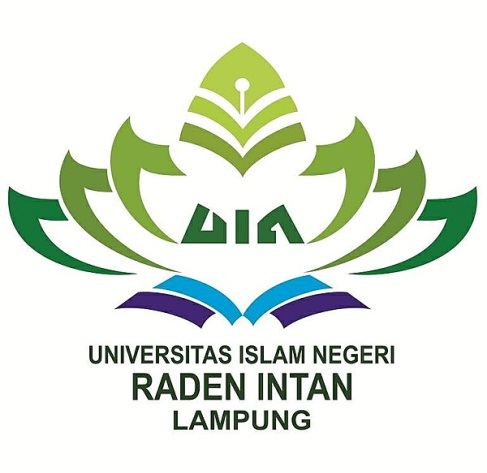 PROGRAM STUDI MANAJEMEN PENDIDIKAN ISLAMPROGRAM PASCASARJANA UNIVERSITAS ISLAM NEGERI RADEN INTAN2018RENCANA PEMBELAJARAN SEMESTER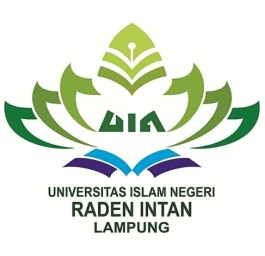 KEMENTERIAN AGAMAUNIVERSITAS ISLAM NEGERI RADEN INTAN LAMPUNGPROGRAM PASCASARJANA (PPs)Alamat: Jl. Yulius Usman Labuhanratu Kedaton Telp. (0721) 787392. Fax (0721) 787392Bandar Lampung (35142)Identitas MatakuliahIdentitas MatakuliahIdentitas MatakuliahIdentitas MatakuliahIdentitas MatakuliahIdentitas MatakuliahIdentitas MatakuliahIdentitas MatakuliahIdentitas MatakuliahIdentitas MatakuliahIdentitas MatakuliahIdentitas MatakuliahIdentitas MatakuliahIdentitas MatakuliahIdentitas MatakuliahIdentitas MatakuliahIdentitas MatakuliahNama Departemen/ProdiNama Departemen/Prodi::Manajemen Pendidikan IslamManajemen Pendidikan IslamManajemen Pendidikan IslamManajemen Pendidikan IslamManajemen Pendidikan IslamManajemen Pendidikan IslamManajemen Pendidikan IslamManajemen Pendidikan IslamManajemen Pendidikan IslamManajemen Pendidikan IslamManajemen Pendidikan IslamManajemen Pendidikan IslamNama Mata kuliahNama Mata kuliah::Studi Islam InterdisiplinerStudi Islam InterdisiplinerStudi Islam InterdisiplinerStudi Islam InterdisiplinerStudi Islam InterdisiplinerStudi Islam InterdisiplinerStudi Islam InterdisiplinerStudi Islam InterdisiplinerStudi Islam InterdisiplinerStudi Islam InterdisiplinerStudi Islam InterdisiplinerStudi Islam InterdisiplinerKode Mata kuliahKode Mata kuliah::863010648630106486301064863010648630106486301064863010648630106486301064863010648630106486301064SemesterSemester::IIIIIIIIIIIIBobot SKSBobot SKS::3 (Tiga)3 (Tiga)3 (Tiga)3 (Tiga)3 (Tiga)3 (Tiga)3 (Tiga)3 (Tiga)3 (Tiga)3 (Tiga)3 (Tiga)3 (Tiga)Kelompok Mata kuliah*)Kelompok Mata kuliah*)::MKUMKDPMKDPMKKFMKKFMKKPMKKPMKKPMKKMKKJenjangJenjang::S3S3S3S3S3S3S3S3S3S3S3S3PrasyaratPrasyarat::Status (Wajib/Pilihan) *)Status (Wajib/Pilihan) *)::WajibWajibWajibWajibWajibWajibWajibWajibWajibWajibWajibWajibNama dan Kode Dosen Nama dan Kode Dosen ::PengampuPengampuDeskripsi MatakuliahMata kuliah studi Islam pendekatan Interdisipliner, pendekatan interdisliner yang dimaksud disini adalah kajian dengan menggunakan sejumlah pendekatan atau sudut pandang (perspektif). Dalam studi misalnya menggunakan pendektan sosiologis, historis dan normatif secara bersamaan. Pentingnya penggunaan pendekatan ini semakin disadari keterbatasan dari hasil-hasil penelitian yang hanya menggunakan satu pendekatan tertentu. Misalnya, dalam mengkaji teks agama, seperti Al-Qur’an dan sunnah Nabi tidak cukup hanya mengandalkan pendekatan tekstual, tetapi harus dilengkapi dengan pendekatan sosiologis dan historis sekaligus, bahkan masih perlu ditambah dengan pendekatan hermeneutik misalnya. Leonard Binder secara implisit menawarkan beberapa pendekatan studi islam, yakni: sejarah (history(, antropologi (anthrophology), sastra islam dan arkeologi (islamic art and archeology), iIlmu politik (political science), filsafat (philosophy), linguistic sastra (literature), sosiology (sociology), ekonomi (economics).Deskripsi MatakuliahMata kuliah studi Islam pendekatan Interdisipliner, pendekatan interdisliner yang dimaksud disini adalah kajian dengan menggunakan sejumlah pendekatan atau sudut pandang (perspektif). Dalam studi misalnya menggunakan pendektan sosiologis, historis dan normatif secara bersamaan. Pentingnya penggunaan pendekatan ini semakin disadari keterbatasan dari hasil-hasil penelitian yang hanya menggunakan satu pendekatan tertentu. Misalnya, dalam mengkaji teks agama, seperti Al-Qur’an dan sunnah Nabi tidak cukup hanya mengandalkan pendekatan tekstual, tetapi harus dilengkapi dengan pendekatan sosiologis dan historis sekaligus, bahkan masih perlu ditambah dengan pendekatan hermeneutik misalnya. Leonard Binder secara implisit menawarkan beberapa pendekatan studi islam, yakni: sejarah (history(, antropologi (anthrophology), sastra islam dan arkeologi (islamic art and archeology), iIlmu politik (political science), filsafat (philosophy), linguistic sastra (literature), sosiology (sociology), ekonomi (economics).Deskripsi MatakuliahMata kuliah studi Islam pendekatan Interdisipliner, pendekatan interdisliner yang dimaksud disini adalah kajian dengan menggunakan sejumlah pendekatan atau sudut pandang (perspektif). Dalam studi misalnya menggunakan pendektan sosiologis, historis dan normatif secara bersamaan. Pentingnya penggunaan pendekatan ini semakin disadari keterbatasan dari hasil-hasil penelitian yang hanya menggunakan satu pendekatan tertentu. Misalnya, dalam mengkaji teks agama, seperti Al-Qur’an dan sunnah Nabi tidak cukup hanya mengandalkan pendekatan tekstual, tetapi harus dilengkapi dengan pendekatan sosiologis dan historis sekaligus, bahkan masih perlu ditambah dengan pendekatan hermeneutik misalnya. Leonard Binder secara implisit menawarkan beberapa pendekatan studi islam, yakni: sejarah (history(, antropologi (anthrophology), sastra islam dan arkeologi (islamic art and archeology), iIlmu politik (political science), filsafat (philosophy), linguistic sastra (literature), sosiology (sociology), ekonomi (economics).Deskripsi MatakuliahMata kuliah studi Islam pendekatan Interdisipliner, pendekatan interdisliner yang dimaksud disini adalah kajian dengan menggunakan sejumlah pendekatan atau sudut pandang (perspektif). Dalam studi misalnya menggunakan pendektan sosiologis, historis dan normatif secara bersamaan. Pentingnya penggunaan pendekatan ini semakin disadari keterbatasan dari hasil-hasil penelitian yang hanya menggunakan satu pendekatan tertentu. Misalnya, dalam mengkaji teks agama, seperti Al-Qur’an dan sunnah Nabi tidak cukup hanya mengandalkan pendekatan tekstual, tetapi harus dilengkapi dengan pendekatan sosiologis dan historis sekaligus, bahkan masih perlu ditambah dengan pendekatan hermeneutik misalnya. Leonard Binder secara implisit menawarkan beberapa pendekatan studi islam, yakni: sejarah (history(, antropologi (anthrophology), sastra islam dan arkeologi (islamic art and archeology), iIlmu politik (political science), filsafat (philosophy), linguistic sastra (literature), sosiology (sociology), ekonomi (economics).Deskripsi MatakuliahMata kuliah studi Islam pendekatan Interdisipliner, pendekatan interdisliner yang dimaksud disini adalah kajian dengan menggunakan sejumlah pendekatan atau sudut pandang (perspektif). Dalam studi misalnya menggunakan pendektan sosiologis, historis dan normatif secara bersamaan. Pentingnya penggunaan pendekatan ini semakin disadari keterbatasan dari hasil-hasil penelitian yang hanya menggunakan satu pendekatan tertentu. Misalnya, dalam mengkaji teks agama, seperti Al-Qur’an dan sunnah Nabi tidak cukup hanya mengandalkan pendekatan tekstual, tetapi harus dilengkapi dengan pendekatan sosiologis dan historis sekaligus, bahkan masih perlu ditambah dengan pendekatan hermeneutik misalnya. Leonard Binder secara implisit menawarkan beberapa pendekatan studi islam, yakni: sejarah (history(, antropologi (anthrophology), sastra islam dan arkeologi (islamic art and archeology), iIlmu politik (political science), filsafat (philosophy), linguistic sastra (literature), sosiology (sociology), ekonomi (economics).Deskripsi MatakuliahMata kuliah studi Islam pendekatan Interdisipliner, pendekatan interdisliner yang dimaksud disini adalah kajian dengan menggunakan sejumlah pendekatan atau sudut pandang (perspektif). Dalam studi misalnya menggunakan pendektan sosiologis, historis dan normatif secara bersamaan. Pentingnya penggunaan pendekatan ini semakin disadari keterbatasan dari hasil-hasil penelitian yang hanya menggunakan satu pendekatan tertentu. Misalnya, dalam mengkaji teks agama, seperti Al-Qur’an dan sunnah Nabi tidak cukup hanya mengandalkan pendekatan tekstual, tetapi harus dilengkapi dengan pendekatan sosiologis dan historis sekaligus, bahkan masih perlu ditambah dengan pendekatan hermeneutik misalnya. Leonard Binder secara implisit menawarkan beberapa pendekatan studi islam, yakni: sejarah (history(, antropologi (anthrophology), sastra islam dan arkeologi (islamic art and archeology), iIlmu politik (political science), filsafat (philosophy), linguistic sastra (literature), sosiology (sociology), ekonomi (economics).Deskripsi MatakuliahMata kuliah studi Islam pendekatan Interdisipliner, pendekatan interdisliner yang dimaksud disini adalah kajian dengan menggunakan sejumlah pendekatan atau sudut pandang (perspektif). Dalam studi misalnya menggunakan pendektan sosiologis, historis dan normatif secara bersamaan. Pentingnya penggunaan pendekatan ini semakin disadari keterbatasan dari hasil-hasil penelitian yang hanya menggunakan satu pendekatan tertentu. Misalnya, dalam mengkaji teks agama, seperti Al-Qur’an dan sunnah Nabi tidak cukup hanya mengandalkan pendekatan tekstual, tetapi harus dilengkapi dengan pendekatan sosiologis dan historis sekaligus, bahkan masih perlu ditambah dengan pendekatan hermeneutik misalnya. Leonard Binder secara implisit menawarkan beberapa pendekatan studi islam, yakni: sejarah (history(, antropologi (anthrophology), sastra islam dan arkeologi (islamic art and archeology), iIlmu politik (political science), filsafat (philosophy), linguistic sastra (literature), sosiology (sociology), ekonomi (economics).Deskripsi MatakuliahMata kuliah studi Islam pendekatan Interdisipliner, pendekatan interdisliner yang dimaksud disini adalah kajian dengan menggunakan sejumlah pendekatan atau sudut pandang (perspektif). Dalam studi misalnya menggunakan pendektan sosiologis, historis dan normatif secara bersamaan. Pentingnya penggunaan pendekatan ini semakin disadari keterbatasan dari hasil-hasil penelitian yang hanya menggunakan satu pendekatan tertentu. Misalnya, dalam mengkaji teks agama, seperti Al-Qur’an dan sunnah Nabi tidak cukup hanya mengandalkan pendekatan tekstual, tetapi harus dilengkapi dengan pendekatan sosiologis dan historis sekaligus, bahkan masih perlu ditambah dengan pendekatan hermeneutik misalnya. Leonard Binder secara implisit menawarkan beberapa pendekatan studi islam, yakni: sejarah (history(, antropologi (anthrophology), sastra islam dan arkeologi (islamic art and archeology), iIlmu politik (political science), filsafat (philosophy), linguistic sastra (literature), sosiology (sociology), ekonomi (economics).Deskripsi MatakuliahMata kuliah studi Islam pendekatan Interdisipliner, pendekatan interdisliner yang dimaksud disini adalah kajian dengan menggunakan sejumlah pendekatan atau sudut pandang (perspektif). Dalam studi misalnya menggunakan pendektan sosiologis, historis dan normatif secara bersamaan. Pentingnya penggunaan pendekatan ini semakin disadari keterbatasan dari hasil-hasil penelitian yang hanya menggunakan satu pendekatan tertentu. Misalnya, dalam mengkaji teks agama, seperti Al-Qur’an dan sunnah Nabi tidak cukup hanya mengandalkan pendekatan tekstual, tetapi harus dilengkapi dengan pendekatan sosiologis dan historis sekaligus, bahkan masih perlu ditambah dengan pendekatan hermeneutik misalnya. Leonard Binder secara implisit menawarkan beberapa pendekatan studi islam, yakni: sejarah (history(, antropologi (anthrophology), sastra islam dan arkeologi (islamic art and archeology), iIlmu politik (political science), filsafat (philosophy), linguistic sastra (literature), sosiology (sociology), ekonomi (economics).Deskripsi MatakuliahMata kuliah studi Islam pendekatan Interdisipliner, pendekatan interdisliner yang dimaksud disini adalah kajian dengan menggunakan sejumlah pendekatan atau sudut pandang (perspektif). Dalam studi misalnya menggunakan pendektan sosiologis, historis dan normatif secara bersamaan. Pentingnya penggunaan pendekatan ini semakin disadari keterbatasan dari hasil-hasil penelitian yang hanya menggunakan satu pendekatan tertentu. Misalnya, dalam mengkaji teks agama, seperti Al-Qur’an dan sunnah Nabi tidak cukup hanya mengandalkan pendekatan tekstual, tetapi harus dilengkapi dengan pendekatan sosiologis dan historis sekaligus, bahkan masih perlu ditambah dengan pendekatan hermeneutik misalnya. Leonard Binder secara implisit menawarkan beberapa pendekatan studi islam, yakni: sejarah (history(, antropologi (anthrophology), sastra islam dan arkeologi (islamic art and archeology), iIlmu politik (political science), filsafat (philosophy), linguistic sastra (literature), sosiology (sociology), ekonomi (economics).Deskripsi MatakuliahMata kuliah studi Islam pendekatan Interdisipliner, pendekatan interdisliner yang dimaksud disini adalah kajian dengan menggunakan sejumlah pendekatan atau sudut pandang (perspektif). Dalam studi misalnya menggunakan pendektan sosiologis, historis dan normatif secara bersamaan. Pentingnya penggunaan pendekatan ini semakin disadari keterbatasan dari hasil-hasil penelitian yang hanya menggunakan satu pendekatan tertentu. Misalnya, dalam mengkaji teks agama, seperti Al-Qur’an dan sunnah Nabi tidak cukup hanya mengandalkan pendekatan tekstual, tetapi harus dilengkapi dengan pendekatan sosiologis dan historis sekaligus, bahkan masih perlu ditambah dengan pendekatan hermeneutik misalnya. Leonard Binder secara implisit menawarkan beberapa pendekatan studi islam, yakni: sejarah (history(, antropologi (anthrophology), sastra islam dan arkeologi (islamic art and archeology), iIlmu politik (political science), filsafat (philosophy), linguistic sastra (literature), sosiology (sociology), ekonomi (economics).Deskripsi MatakuliahMata kuliah studi Islam pendekatan Interdisipliner, pendekatan interdisliner yang dimaksud disini adalah kajian dengan menggunakan sejumlah pendekatan atau sudut pandang (perspektif). Dalam studi misalnya menggunakan pendektan sosiologis, historis dan normatif secara bersamaan. Pentingnya penggunaan pendekatan ini semakin disadari keterbatasan dari hasil-hasil penelitian yang hanya menggunakan satu pendekatan tertentu. Misalnya, dalam mengkaji teks agama, seperti Al-Qur’an dan sunnah Nabi tidak cukup hanya mengandalkan pendekatan tekstual, tetapi harus dilengkapi dengan pendekatan sosiologis dan historis sekaligus, bahkan masih perlu ditambah dengan pendekatan hermeneutik misalnya. Leonard Binder secara implisit menawarkan beberapa pendekatan studi islam, yakni: sejarah (history(, antropologi (anthrophology), sastra islam dan arkeologi (islamic art and archeology), iIlmu politik (political science), filsafat (philosophy), linguistic sastra (literature), sosiology (sociology), ekonomi (economics).Deskripsi MatakuliahMata kuliah studi Islam pendekatan Interdisipliner, pendekatan interdisliner yang dimaksud disini adalah kajian dengan menggunakan sejumlah pendekatan atau sudut pandang (perspektif). Dalam studi misalnya menggunakan pendektan sosiologis, historis dan normatif secara bersamaan. Pentingnya penggunaan pendekatan ini semakin disadari keterbatasan dari hasil-hasil penelitian yang hanya menggunakan satu pendekatan tertentu. Misalnya, dalam mengkaji teks agama, seperti Al-Qur’an dan sunnah Nabi tidak cukup hanya mengandalkan pendekatan tekstual, tetapi harus dilengkapi dengan pendekatan sosiologis dan historis sekaligus, bahkan masih perlu ditambah dengan pendekatan hermeneutik misalnya. Leonard Binder secara implisit menawarkan beberapa pendekatan studi islam, yakni: sejarah (history(, antropologi (anthrophology), sastra islam dan arkeologi (islamic art and archeology), iIlmu politik (political science), filsafat (philosophy), linguistic sastra (literature), sosiology (sociology), ekonomi (economics).Deskripsi MatakuliahMata kuliah studi Islam pendekatan Interdisipliner, pendekatan interdisliner yang dimaksud disini adalah kajian dengan menggunakan sejumlah pendekatan atau sudut pandang (perspektif). Dalam studi misalnya menggunakan pendektan sosiologis, historis dan normatif secara bersamaan. Pentingnya penggunaan pendekatan ini semakin disadari keterbatasan dari hasil-hasil penelitian yang hanya menggunakan satu pendekatan tertentu. Misalnya, dalam mengkaji teks agama, seperti Al-Qur’an dan sunnah Nabi tidak cukup hanya mengandalkan pendekatan tekstual, tetapi harus dilengkapi dengan pendekatan sosiologis dan historis sekaligus, bahkan masih perlu ditambah dengan pendekatan hermeneutik misalnya. Leonard Binder secara implisit menawarkan beberapa pendekatan studi islam, yakni: sejarah (history(, antropologi (anthrophology), sastra islam dan arkeologi (islamic art and archeology), iIlmu politik (political science), filsafat (philosophy), linguistic sastra (literature), sosiology (sociology), ekonomi (economics).Deskripsi MatakuliahMata kuliah studi Islam pendekatan Interdisipliner, pendekatan interdisliner yang dimaksud disini adalah kajian dengan menggunakan sejumlah pendekatan atau sudut pandang (perspektif). Dalam studi misalnya menggunakan pendektan sosiologis, historis dan normatif secara bersamaan. Pentingnya penggunaan pendekatan ini semakin disadari keterbatasan dari hasil-hasil penelitian yang hanya menggunakan satu pendekatan tertentu. Misalnya, dalam mengkaji teks agama, seperti Al-Qur’an dan sunnah Nabi tidak cukup hanya mengandalkan pendekatan tekstual, tetapi harus dilengkapi dengan pendekatan sosiologis dan historis sekaligus, bahkan masih perlu ditambah dengan pendekatan hermeneutik misalnya. Leonard Binder secara implisit menawarkan beberapa pendekatan studi islam, yakni: sejarah (history(, antropologi (anthrophology), sastra islam dan arkeologi (islamic art and archeology), iIlmu politik (political science), filsafat (philosophy), linguistic sastra (literature), sosiology (sociology), ekonomi (economics).Deskripsi MatakuliahMata kuliah studi Islam pendekatan Interdisipliner, pendekatan interdisliner yang dimaksud disini adalah kajian dengan menggunakan sejumlah pendekatan atau sudut pandang (perspektif). Dalam studi misalnya menggunakan pendektan sosiologis, historis dan normatif secara bersamaan. Pentingnya penggunaan pendekatan ini semakin disadari keterbatasan dari hasil-hasil penelitian yang hanya menggunakan satu pendekatan tertentu. Misalnya, dalam mengkaji teks agama, seperti Al-Qur’an dan sunnah Nabi tidak cukup hanya mengandalkan pendekatan tekstual, tetapi harus dilengkapi dengan pendekatan sosiologis dan historis sekaligus, bahkan masih perlu ditambah dengan pendekatan hermeneutik misalnya. Leonard Binder secara implisit menawarkan beberapa pendekatan studi islam, yakni: sejarah (history(, antropologi (anthrophology), sastra islam dan arkeologi (islamic art and archeology), iIlmu politik (political science), filsafat (philosophy), linguistic sastra (literature), sosiology (sociology), ekonomi (economics).Deskripsi MatakuliahMata kuliah studi Islam pendekatan Interdisipliner, pendekatan interdisliner yang dimaksud disini adalah kajian dengan menggunakan sejumlah pendekatan atau sudut pandang (perspektif). Dalam studi misalnya menggunakan pendektan sosiologis, historis dan normatif secara bersamaan. Pentingnya penggunaan pendekatan ini semakin disadari keterbatasan dari hasil-hasil penelitian yang hanya menggunakan satu pendekatan tertentu. Misalnya, dalam mengkaji teks agama, seperti Al-Qur’an dan sunnah Nabi tidak cukup hanya mengandalkan pendekatan tekstual, tetapi harus dilengkapi dengan pendekatan sosiologis dan historis sekaligus, bahkan masih perlu ditambah dengan pendekatan hermeneutik misalnya. Leonard Binder secara implisit menawarkan beberapa pendekatan studi islam, yakni: sejarah (history(, antropologi (anthrophology), sastra islam dan arkeologi (islamic art and archeology), iIlmu politik (political science), filsafat (philosophy), linguistic sastra (literature), sosiology (sociology), ekonomi (economics).Capaian Pembelajaran Program Studi (CPPS) – Program Learning Outcome (PLO)Mahasiswa mampu menjelaskan pengertian pendidikan interdisipliner dan ruang lingkupnya, serta menjelaskan tujuan dan sistemnya. Mahasiswa mampu memahami, menguasai, menganalisis, mengembangkan studi Islam dalam berbagai pendekatan. Mahasiswa mampu menjelaskan pengertian studi Islam interdisipliner dan ruang lingkupnya, serta menjelaskan pendekatannya dan fungsinya. Mahasiswa mampu menjelaskan prinsip-prinsip pendekatan studi Islam interdisipliner dan mampu menjelaskan secara lengkap dan detail tentang pendekatan interdisipliner, multidisipliner dan transdisipliner dalam kajian Islam. Mahasiswa juga memiliki kemampuan menganalisis dan mengkritisi tokoh-tokoh yang menggunakan pendekatan interdisipliner dalam kajian Islam sehingga mampu menghubungkan teori tersebut dalam bidang manajemen pendidikan Islam.Capaian Pembelajaran Program Studi (CPPS) – Program Learning Outcome (PLO)Mahasiswa mampu menjelaskan pengertian pendidikan interdisipliner dan ruang lingkupnya, serta menjelaskan tujuan dan sistemnya. Mahasiswa mampu memahami, menguasai, menganalisis, mengembangkan studi Islam dalam berbagai pendekatan. Mahasiswa mampu menjelaskan pengertian studi Islam interdisipliner dan ruang lingkupnya, serta menjelaskan pendekatannya dan fungsinya. Mahasiswa mampu menjelaskan prinsip-prinsip pendekatan studi Islam interdisipliner dan mampu menjelaskan secara lengkap dan detail tentang pendekatan interdisipliner, multidisipliner dan transdisipliner dalam kajian Islam. Mahasiswa juga memiliki kemampuan menganalisis dan mengkritisi tokoh-tokoh yang menggunakan pendekatan interdisipliner dalam kajian Islam sehingga mampu menghubungkan teori tersebut dalam bidang manajemen pendidikan Islam.Capaian Pembelajaran Program Studi (CPPS) – Program Learning Outcome (PLO)Mahasiswa mampu menjelaskan pengertian pendidikan interdisipliner dan ruang lingkupnya, serta menjelaskan tujuan dan sistemnya. Mahasiswa mampu memahami, menguasai, menganalisis, mengembangkan studi Islam dalam berbagai pendekatan. Mahasiswa mampu menjelaskan pengertian studi Islam interdisipliner dan ruang lingkupnya, serta menjelaskan pendekatannya dan fungsinya. Mahasiswa mampu menjelaskan prinsip-prinsip pendekatan studi Islam interdisipliner dan mampu menjelaskan secara lengkap dan detail tentang pendekatan interdisipliner, multidisipliner dan transdisipliner dalam kajian Islam. Mahasiswa juga memiliki kemampuan menganalisis dan mengkritisi tokoh-tokoh yang menggunakan pendekatan interdisipliner dalam kajian Islam sehingga mampu menghubungkan teori tersebut dalam bidang manajemen pendidikan Islam.Capaian Pembelajaran Program Studi (CPPS) – Program Learning Outcome (PLO)Mahasiswa mampu menjelaskan pengertian pendidikan interdisipliner dan ruang lingkupnya, serta menjelaskan tujuan dan sistemnya. Mahasiswa mampu memahami, menguasai, menganalisis, mengembangkan studi Islam dalam berbagai pendekatan. Mahasiswa mampu menjelaskan pengertian studi Islam interdisipliner dan ruang lingkupnya, serta menjelaskan pendekatannya dan fungsinya. Mahasiswa mampu menjelaskan prinsip-prinsip pendekatan studi Islam interdisipliner dan mampu menjelaskan secara lengkap dan detail tentang pendekatan interdisipliner, multidisipliner dan transdisipliner dalam kajian Islam. Mahasiswa juga memiliki kemampuan menganalisis dan mengkritisi tokoh-tokoh yang menggunakan pendekatan interdisipliner dalam kajian Islam sehingga mampu menghubungkan teori tersebut dalam bidang manajemen pendidikan Islam.Capaian Pembelajaran Program Studi (CPPS) – Program Learning Outcome (PLO)Mahasiswa mampu menjelaskan pengertian pendidikan interdisipliner dan ruang lingkupnya, serta menjelaskan tujuan dan sistemnya. Mahasiswa mampu memahami, menguasai, menganalisis, mengembangkan studi Islam dalam berbagai pendekatan. Mahasiswa mampu menjelaskan pengertian studi Islam interdisipliner dan ruang lingkupnya, serta menjelaskan pendekatannya dan fungsinya. Mahasiswa mampu menjelaskan prinsip-prinsip pendekatan studi Islam interdisipliner dan mampu menjelaskan secara lengkap dan detail tentang pendekatan interdisipliner, multidisipliner dan transdisipliner dalam kajian Islam. Mahasiswa juga memiliki kemampuan menganalisis dan mengkritisi tokoh-tokoh yang menggunakan pendekatan interdisipliner dalam kajian Islam sehingga mampu menghubungkan teori tersebut dalam bidang manajemen pendidikan Islam.Capaian Pembelajaran Program Studi (CPPS) – Program Learning Outcome (PLO)Mahasiswa mampu menjelaskan pengertian pendidikan interdisipliner dan ruang lingkupnya, serta menjelaskan tujuan dan sistemnya. Mahasiswa mampu memahami, menguasai, menganalisis, mengembangkan studi Islam dalam berbagai pendekatan. Mahasiswa mampu menjelaskan pengertian studi Islam interdisipliner dan ruang lingkupnya, serta menjelaskan pendekatannya dan fungsinya. Mahasiswa mampu menjelaskan prinsip-prinsip pendekatan studi Islam interdisipliner dan mampu menjelaskan secara lengkap dan detail tentang pendekatan interdisipliner, multidisipliner dan transdisipliner dalam kajian Islam. Mahasiswa juga memiliki kemampuan menganalisis dan mengkritisi tokoh-tokoh yang menggunakan pendekatan interdisipliner dalam kajian Islam sehingga mampu menghubungkan teori tersebut dalam bidang manajemen pendidikan Islam.Capaian Pembelajaran Program Studi (CPPS) – Program Learning Outcome (PLO)Mahasiswa mampu menjelaskan pengertian pendidikan interdisipliner dan ruang lingkupnya, serta menjelaskan tujuan dan sistemnya. Mahasiswa mampu memahami, menguasai, menganalisis, mengembangkan studi Islam dalam berbagai pendekatan. Mahasiswa mampu menjelaskan pengertian studi Islam interdisipliner dan ruang lingkupnya, serta menjelaskan pendekatannya dan fungsinya. Mahasiswa mampu menjelaskan prinsip-prinsip pendekatan studi Islam interdisipliner dan mampu menjelaskan secara lengkap dan detail tentang pendekatan interdisipliner, multidisipliner dan transdisipliner dalam kajian Islam. Mahasiswa juga memiliki kemampuan menganalisis dan mengkritisi tokoh-tokoh yang menggunakan pendekatan interdisipliner dalam kajian Islam sehingga mampu menghubungkan teori tersebut dalam bidang manajemen pendidikan Islam.Capaian Pembelajaran Program Studi (CPPS) – Program Learning Outcome (PLO)Mahasiswa mampu menjelaskan pengertian pendidikan interdisipliner dan ruang lingkupnya, serta menjelaskan tujuan dan sistemnya. Mahasiswa mampu memahami, menguasai, menganalisis, mengembangkan studi Islam dalam berbagai pendekatan. Mahasiswa mampu menjelaskan pengertian studi Islam interdisipliner dan ruang lingkupnya, serta menjelaskan pendekatannya dan fungsinya. Mahasiswa mampu menjelaskan prinsip-prinsip pendekatan studi Islam interdisipliner dan mampu menjelaskan secara lengkap dan detail tentang pendekatan interdisipliner, multidisipliner dan transdisipliner dalam kajian Islam. Mahasiswa juga memiliki kemampuan menganalisis dan mengkritisi tokoh-tokoh yang menggunakan pendekatan interdisipliner dalam kajian Islam sehingga mampu menghubungkan teori tersebut dalam bidang manajemen pendidikan Islam.Capaian Pembelajaran Program Studi (CPPS) – Program Learning Outcome (PLO)Mahasiswa mampu menjelaskan pengertian pendidikan interdisipliner dan ruang lingkupnya, serta menjelaskan tujuan dan sistemnya. Mahasiswa mampu memahami, menguasai, menganalisis, mengembangkan studi Islam dalam berbagai pendekatan. Mahasiswa mampu menjelaskan pengertian studi Islam interdisipliner dan ruang lingkupnya, serta menjelaskan pendekatannya dan fungsinya. Mahasiswa mampu menjelaskan prinsip-prinsip pendekatan studi Islam interdisipliner dan mampu menjelaskan secara lengkap dan detail tentang pendekatan interdisipliner, multidisipliner dan transdisipliner dalam kajian Islam. Mahasiswa juga memiliki kemampuan menganalisis dan mengkritisi tokoh-tokoh yang menggunakan pendekatan interdisipliner dalam kajian Islam sehingga mampu menghubungkan teori tersebut dalam bidang manajemen pendidikan Islam.Capaian Pembelajaran Program Studi (CPPS) – Program Learning Outcome (PLO)Mahasiswa mampu menjelaskan pengertian pendidikan interdisipliner dan ruang lingkupnya, serta menjelaskan tujuan dan sistemnya. Mahasiswa mampu memahami, menguasai, menganalisis, mengembangkan studi Islam dalam berbagai pendekatan. Mahasiswa mampu menjelaskan pengertian studi Islam interdisipliner dan ruang lingkupnya, serta menjelaskan pendekatannya dan fungsinya. Mahasiswa mampu menjelaskan prinsip-prinsip pendekatan studi Islam interdisipliner dan mampu menjelaskan secara lengkap dan detail tentang pendekatan interdisipliner, multidisipliner dan transdisipliner dalam kajian Islam. Mahasiswa juga memiliki kemampuan menganalisis dan mengkritisi tokoh-tokoh yang menggunakan pendekatan interdisipliner dalam kajian Islam sehingga mampu menghubungkan teori tersebut dalam bidang manajemen pendidikan Islam.Capaian Pembelajaran Program Studi (CPPS) – Program Learning Outcome (PLO)Mahasiswa mampu menjelaskan pengertian pendidikan interdisipliner dan ruang lingkupnya, serta menjelaskan tujuan dan sistemnya. Mahasiswa mampu memahami, menguasai, menganalisis, mengembangkan studi Islam dalam berbagai pendekatan. Mahasiswa mampu menjelaskan pengertian studi Islam interdisipliner dan ruang lingkupnya, serta menjelaskan pendekatannya dan fungsinya. Mahasiswa mampu menjelaskan prinsip-prinsip pendekatan studi Islam interdisipliner dan mampu menjelaskan secara lengkap dan detail tentang pendekatan interdisipliner, multidisipliner dan transdisipliner dalam kajian Islam. Mahasiswa juga memiliki kemampuan menganalisis dan mengkritisi tokoh-tokoh yang menggunakan pendekatan interdisipliner dalam kajian Islam sehingga mampu menghubungkan teori tersebut dalam bidang manajemen pendidikan Islam.Capaian Pembelajaran Program Studi (CPPS) – Program Learning Outcome (PLO)Mahasiswa mampu menjelaskan pengertian pendidikan interdisipliner dan ruang lingkupnya, serta menjelaskan tujuan dan sistemnya. Mahasiswa mampu memahami, menguasai, menganalisis, mengembangkan studi Islam dalam berbagai pendekatan. Mahasiswa mampu menjelaskan pengertian studi Islam interdisipliner dan ruang lingkupnya, serta menjelaskan pendekatannya dan fungsinya. Mahasiswa mampu menjelaskan prinsip-prinsip pendekatan studi Islam interdisipliner dan mampu menjelaskan secara lengkap dan detail tentang pendekatan interdisipliner, multidisipliner dan transdisipliner dalam kajian Islam. Mahasiswa juga memiliki kemampuan menganalisis dan mengkritisi tokoh-tokoh yang menggunakan pendekatan interdisipliner dalam kajian Islam sehingga mampu menghubungkan teori tersebut dalam bidang manajemen pendidikan Islam.Capaian Pembelajaran Program Studi (CPPS) – Program Learning Outcome (PLO)Mahasiswa mampu menjelaskan pengertian pendidikan interdisipliner dan ruang lingkupnya, serta menjelaskan tujuan dan sistemnya. Mahasiswa mampu memahami, menguasai, menganalisis, mengembangkan studi Islam dalam berbagai pendekatan. Mahasiswa mampu menjelaskan pengertian studi Islam interdisipliner dan ruang lingkupnya, serta menjelaskan pendekatannya dan fungsinya. Mahasiswa mampu menjelaskan prinsip-prinsip pendekatan studi Islam interdisipliner dan mampu menjelaskan secara lengkap dan detail tentang pendekatan interdisipliner, multidisipliner dan transdisipliner dalam kajian Islam. Mahasiswa juga memiliki kemampuan menganalisis dan mengkritisi tokoh-tokoh yang menggunakan pendekatan interdisipliner dalam kajian Islam sehingga mampu menghubungkan teori tersebut dalam bidang manajemen pendidikan Islam.Capaian Pembelajaran Program Studi (CPPS) – Program Learning Outcome (PLO)Mahasiswa mampu menjelaskan pengertian pendidikan interdisipliner dan ruang lingkupnya, serta menjelaskan tujuan dan sistemnya. Mahasiswa mampu memahami, menguasai, menganalisis, mengembangkan studi Islam dalam berbagai pendekatan. Mahasiswa mampu menjelaskan pengertian studi Islam interdisipliner dan ruang lingkupnya, serta menjelaskan pendekatannya dan fungsinya. Mahasiswa mampu menjelaskan prinsip-prinsip pendekatan studi Islam interdisipliner dan mampu menjelaskan secara lengkap dan detail tentang pendekatan interdisipliner, multidisipliner dan transdisipliner dalam kajian Islam. Mahasiswa juga memiliki kemampuan menganalisis dan mengkritisi tokoh-tokoh yang menggunakan pendekatan interdisipliner dalam kajian Islam sehingga mampu menghubungkan teori tersebut dalam bidang manajemen pendidikan Islam.Capaian Pembelajaran Program Studi (CPPS) – Program Learning Outcome (PLO)Mahasiswa mampu menjelaskan pengertian pendidikan interdisipliner dan ruang lingkupnya, serta menjelaskan tujuan dan sistemnya. Mahasiswa mampu memahami, menguasai, menganalisis, mengembangkan studi Islam dalam berbagai pendekatan. Mahasiswa mampu menjelaskan pengertian studi Islam interdisipliner dan ruang lingkupnya, serta menjelaskan pendekatannya dan fungsinya. Mahasiswa mampu menjelaskan prinsip-prinsip pendekatan studi Islam interdisipliner dan mampu menjelaskan secara lengkap dan detail tentang pendekatan interdisipliner, multidisipliner dan transdisipliner dalam kajian Islam. Mahasiswa juga memiliki kemampuan menganalisis dan mengkritisi tokoh-tokoh yang menggunakan pendekatan interdisipliner dalam kajian Islam sehingga mampu menghubungkan teori tersebut dalam bidang manajemen pendidikan Islam.Capaian Pembelajaran Program Studi (CPPS) – Program Learning Outcome (PLO)Mahasiswa mampu menjelaskan pengertian pendidikan interdisipliner dan ruang lingkupnya, serta menjelaskan tujuan dan sistemnya. Mahasiswa mampu memahami, menguasai, menganalisis, mengembangkan studi Islam dalam berbagai pendekatan. Mahasiswa mampu menjelaskan pengertian studi Islam interdisipliner dan ruang lingkupnya, serta menjelaskan pendekatannya dan fungsinya. Mahasiswa mampu menjelaskan prinsip-prinsip pendekatan studi Islam interdisipliner dan mampu menjelaskan secara lengkap dan detail tentang pendekatan interdisipliner, multidisipliner dan transdisipliner dalam kajian Islam. Mahasiswa juga memiliki kemampuan menganalisis dan mengkritisi tokoh-tokoh yang menggunakan pendekatan interdisipliner dalam kajian Islam sehingga mampu menghubungkan teori tersebut dalam bidang manajemen pendidikan Islam.Capaian Pembelajaran Program Studi (CPPS) – Program Learning Outcome (PLO)Mahasiswa mampu menjelaskan pengertian pendidikan interdisipliner dan ruang lingkupnya, serta menjelaskan tujuan dan sistemnya. Mahasiswa mampu memahami, menguasai, menganalisis, mengembangkan studi Islam dalam berbagai pendekatan. Mahasiswa mampu menjelaskan pengertian studi Islam interdisipliner dan ruang lingkupnya, serta menjelaskan pendekatannya dan fungsinya. Mahasiswa mampu menjelaskan prinsip-prinsip pendekatan studi Islam interdisipliner dan mampu menjelaskan secara lengkap dan detail tentang pendekatan interdisipliner, multidisipliner dan transdisipliner dalam kajian Islam. Mahasiswa juga memiliki kemampuan menganalisis dan mengkritisi tokoh-tokoh yang menggunakan pendekatan interdisipliner dalam kajian Islam sehingga mampu menghubungkan teori tersebut dalam bidang manajemen pendidikan Islam.Capaian Pembelajaran Mata kuliah (CPM) – Course Learning Outcome (CLO)Setelah selesai mengikuti pembelajaran matakuliah “Studi Islam Interdisipler”, mahasiswa mampu memahami, menguasai, menganalisis, mengembangkan studi Islam dalam berbagai pendekatan. Mahasiswa mampu menjelaskan pengertian studi Islam interdisipliner dan ruang lingkupnya, serta menjelaskan pendekatannya dan fungsinya. Mahasiswa mampu menjelaskan komponen (unsur) pokok dalam pendekatan studi Islam interdisipliner. Mahasiswa mampu menjelaskan prinsip-prinsip pendekatan studi Islam interdisipliner dan mampu menjelaskan secara lengkap dan detail tentang pendekatan interdisipliner, multidisipliner dan transdisipliner dalam kajian Islam. Mahasiswa juga memiliki kemampuan menganalisis dan mengkritisi tokoh-tokoh yang menggunakan pendekatan interdisipliner dalam kajian Islam.Capaian Pembelajaran Mata kuliah (CPM) – Course Learning Outcome (CLO)Setelah selesai mengikuti pembelajaran matakuliah “Studi Islam Interdisipler”, mahasiswa mampu memahami, menguasai, menganalisis, mengembangkan studi Islam dalam berbagai pendekatan. Mahasiswa mampu menjelaskan pengertian studi Islam interdisipliner dan ruang lingkupnya, serta menjelaskan pendekatannya dan fungsinya. Mahasiswa mampu menjelaskan komponen (unsur) pokok dalam pendekatan studi Islam interdisipliner. Mahasiswa mampu menjelaskan prinsip-prinsip pendekatan studi Islam interdisipliner dan mampu menjelaskan secara lengkap dan detail tentang pendekatan interdisipliner, multidisipliner dan transdisipliner dalam kajian Islam. Mahasiswa juga memiliki kemampuan menganalisis dan mengkritisi tokoh-tokoh yang menggunakan pendekatan interdisipliner dalam kajian Islam.Capaian Pembelajaran Mata kuliah (CPM) – Course Learning Outcome (CLO)Setelah selesai mengikuti pembelajaran matakuliah “Studi Islam Interdisipler”, mahasiswa mampu memahami, menguasai, menganalisis, mengembangkan studi Islam dalam berbagai pendekatan. Mahasiswa mampu menjelaskan pengertian studi Islam interdisipliner dan ruang lingkupnya, serta menjelaskan pendekatannya dan fungsinya. Mahasiswa mampu menjelaskan komponen (unsur) pokok dalam pendekatan studi Islam interdisipliner. Mahasiswa mampu menjelaskan prinsip-prinsip pendekatan studi Islam interdisipliner dan mampu menjelaskan secara lengkap dan detail tentang pendekatan interdisipliner, multidisipliner dan transdisipliner dalam kajian Islam. Mahasiswa juga memiliki kemampuan menganalisis dan mengkritisi tokoh-tokoh yang menggunakan pendekatan interdisipliner dalam kajian Islam.Capaian Pembelajaran Mata kuliah (CPM) – Course Learning Outcome (CLO)Setelah selesai mengikuti pembelajaran matakuliah “Studi Islam Interdisipler”, mahasiswa mampu memahami, menguasai, menganalisis, mengembangkan studi Islam dalam berbagai pendekatan. Mahasiswa mampu menjelaskan pengertian studi Islam interdisipliner dan ruang lingkupnya, serta menjelaskan pendekatannya dan fungsinya. Mahasiswa mampu menjelaskan komponen (unsur) pokok dalam pendekatan studi Islam interdisipliner. Mahasiswa mampu menjelaskan prinsip-prinsip pendekatan studi Islam interdisipliner dan mampu menjelaskan secara lengkap dan detail tentang pendekatan interdisipliner, multidisipliner dan transdisipliner dalam kajian Islam. Mahasiswa juga memiliki kemampuan menganalisis dan mengkritisi tokoh-tokoh yang menggunakan pendekatan interdisipliner dalam kajian Islam.Capaian Pembelajaran Mata kuliah (CPM) – Course Learning Outcome (CLO)Setelah selesai mengikuti pembelajaran matakuliah “Studi Islam Interdisipler”, mahasiswa mampu memahami, menguasai, menganalisis, mengembangkan studi Islam dalam berbagai pendekatan. Mahasiswa mampu menjelaskan pengertian studi Islam interdisipliner dan ruang lingkupnya, serta menjelaskan pendekatannya dan fungsinya. Mahasiswa mampu menjelaskan komponen (unsur) pokok dalam pendekatan studi Islam interdisipliner. Mahasiswa mampu menjelaskan prinsip-prinsip pendekatan studi Islam interdisipliner dan mampu menjelaskan secara lengkap dan detail tentang pendekatan interdisipliner, multidisipliner dan transdisipliner dalam kajian Islam. Mahasiswa juga memiliki kemampuan menganalisis dan mengkritisi tokoh-tokoh yang menggunakan pendekatan interdisipliner dalam kajian Islam.Capaian Pembelajaran Mata kuliah (CPM) – Course Learning Outcome (CLO)Setelah selesai mengikuti pembelajaran matakuliah “Studi Islam Interdisipler”, mahasiswa mampu memahami, menguasai, menganalisis, mengembangkan studi Islam dalam berbagai pendekatan. Mahasiswa mampu menjelaskan pengertian studi Islam interdisipliner dan ruang lingkupnya, serta menjelaskan pendekatannya dan fungsinya. Mahasiswa mampu menjelaskan komponen (unsur) pokok dalam pendekatan studi Islam interdisipliner. Mahasiswa mampu menjelaskan prinsip-prinsip pendekatan studi Islam interdisipliner dan mampu menjelaskan secara lengkap dan detail tentang pendekatan interdisipliner, multidisipliner dan transdisipliner dalam kajian Islam. Mahasiswa juga memiliki kemampuan menganalisis dan mengkritisi tokoh-tokoh yang menggunakan pendekatan interdisipliner dalam kajian Islam.Capaian Pembelajaran Mata kuliah (CPM) – Course Learning Outcome (CLO)Setelah selesai mengikuti pembelajaran matakuliah “Studi Islam Interdisipler”, mahasiswa mampu memahami, menguasai, menganalisis, mengembangkan studi Islam dalam berbagai pendekatan. Mahasiswa mampu menjelaskan pengertian studi Islam interdisipliner dan ruang lingkupnya, serta menjelaskan pendekatannya dan fungsinya. Mahasiswa mampu menjelaskan komponen (unsur) pokok dalam pendekatan studi Islam interdisipliner. Mahasiswa mampu menjelaskan prinsip-prinsip pendekatan studi Islam interdisipliner dan mampu menjelaskan secara lengkap dan detail tentang pendekatan interdisipliner, multidisipliner dan transdisipliner dalam kajian Islam. Mahasiswa juga memiliki kemampuan menganalisis dan mengkritisi tokoh-tokoh yang menggunakan pendekatan interdisipliner dalam kajian Islam.Capaian Pembelajaran Mata kuliah (CPM) – Course Learning Outcome (CLO)Setelah selesai mengikuti pembelajaran matakuliah “Studi Islam Interdisipler”, mahasiswa mampu memahami, menguasai, menganalisis, mengembangkan studi Islam dalam berbagai pendekatan. Mahasiswa mampu menjelaskan pengertian studi Islam interdisipliner dan ruang lingkupnya, serta menjelaskan pendekatannya dan fungsinya. Mahasiswa mampu menjelaskan komponen (unsur) pokok dalam pendekatan studi Islam interdisipliner. Mahasiswa mampu menjelaskan prinsip-prinsip pendekatan studi Islam interdisipliner dan mampu menjelaskan secara lengkap dan detail tentang pendekatan interdisipliner, multidisipliner dan transdisipliner dalam kajian Islam. Mahasiswa juga memiliki kemampuan menganalisis dan mengkritisi tokoh-tokoh yang menggunakan pendekatan interdisipliner dalam kajian Islam.Capaian Pembelajaran Mata kuliah (CPM) – Course Learning Outcome (CLO)Setelah selesai mengikuti pembelajaran matakuliah “Studi Islam Interdisipler”, mahasiswa mampu memahami, menguasai, menganalisis, mengembangkan studi Islam dalam berbagai pendekatan. Mahasiswa mampu menjelaskan pengertian studi Islam interdisipliner dan ruang lingkupnya, serta menjelaskan pendekatannya dan fungsinya. Mahasiswa mampu menjelaskan komponen (unsur) pokok dalam pendekatan studi Islam interdisipliner. Mahasiswa mampu menjelaskan prinsip-prinsip pendekatan studi Islam interdisipliner dan mampu menjelaskan secara lengkap dan detail tentang pendekatan interdisipliner, multidisipliner dan transdisipliner dalam kajian Islam. Mahasiswa juga memiliki kemampuan menganalisis dan mengkritisi tokoh-tokoh yang menggunakan pendekatan interdisipliner dalam kajian Islam.Capaian Pembelajaran Mata kuliah (CPM) – Course Learning Outcome (CLO)Setelah selesai mengikuti pembelajaran matakuliah “Studi Islam Interdisipler”, mahasiswa mampu memahami, menguasai, menganalisis, mengembangkan studi Islam dalam berbagai pendekatan. Mahasiswa mampu menjelaskan pengertian studi Islam interdisipliner dan ruang lingkupnya, serta menjelaskan pendekatannya dan fungsinya. Mahasiswa mampu menjelaskan komponen (unsur) pokok dalam pendekatan studi Islam interdisipliner. Mahasiswa mampu menjelaskan prinsip-prinsip pendekatan studi Islam interdisipliner dan mampu menjelaskan secara lengkap dan detail tentang pendekatan interdisipliner, multidisipliner dan transdisipliner dalam kajian Islam. Mahasiswa juga memiliki kemampuan menganalisis dan mengkritisi tokoh-tokoh yang menggunakan pendekatan interdisipliner dalam kajian Islam.Capaian Pembelajaran Mata kuliah (CPM) – Course Learning Outcome (CLO)Setelah selesai mengikuti pembelajaran matakuliah “Studi Islam Interdisipler”, mahasiswa mampu memahami, menguasai, menganalisis, mengembangkan studi Islam dalam berbagai pendekatan. Mahasiswa mampu menjelaskan pengertian studi Islam interdisipliner dan ruang lingkupnya, serta menjelaskan pendekatannya dan fungsinya. Mahasiswa mampu menjelaskan komponen (unsur) pokok dalam pendekatan studi Islam interdisipliner. Mahasiswa mampu menjelaskan prinsip-prinsip pendekatan studi Islam interdisipliner dan mampu menjelaskan secara lengkap dan detail tentang pendekatan interdisipliner, multidisipliner dan transdisipliner dalam kajian Islam. Mahasiswa juga memiliki kemampuan menganalisis dan mengkritisi tokoh-tokoh yang menggunakan pendekatan interdisipliner dalam kajian Islam.Capaian Pembelajaran Mata kuliah (CPM) – Course Learning Outcome (CLO)Setelah selesai mengikuti pembelajaran matakuliah “Studi Islam Interdisipler”, mahasiswa mampu memahami, menguasai, menganalisis, mengembangkan studi Islam dalam berbagai pendekatan. Mahasiswa mampu menjelaskan pengertian studi Islam interdisipliner dan ruang lingkupnya, serta menjelaskan pendekatannya dan fungsinya. Mahasiswa mampu menjelaskan komponen (unsur) pokok dalam pendekatan studi Islam interdisipliner. Mahasiswa mampu menjelaskan prinsip-prinsip pendekatan studi Islam interdisipliner dan mampu menjelaskan secara lengkap dan detail tentang pendekatan interdisipliner, multidisipliner dan transdisipliner dalam kajian Islam. Mahasiswa juga memiliki kemampuan menganalisis dan mengkritisi tokoh-tokoh yang menggunakan pendekatan interdisipliner dalam kajian Islam.Capaian Pembelajaran Mata kuliah (CPM) – Course Learning Outcome (CLO)Setelah selesai mengikuti pembelajaran matakuliah “Studi Islam Interdisipler”, mahasiswa mampu memahami, menguasai, menganalisis, mengembangkan studi Islam dalam berbagai pendekatan. Mahasiswa mampu menjelaskan pengertian studi Islam interdisipliner dan ruang lingkupnya, serta menjelaskan pendekatannya dan fungsinya. Mahasiswa mampu menjelaskan komponen (unsur) pokok dalam pendekatan studi Islam interdisipliner. Mahasiswa mampu menjelaskan prinsip-prinsip pendekatan studi Islam interdisipliner dan mampu menjelaskan secara lengkap dan detail tentang pendekatan interdisipliner, multidisipliner dan transdisipliner dalam kajian Islam. Mahasiswa juga memiliki kemampuan menganalisis dan mengkritisi tokoh-tokoh yang menggunakan pendekatan interdisipliner dalam kajian Islam.Capaian Pembelajaran Mata kuliah (CPM) – Course Learning Outcome (CLO)Setelah selesai mengikuti pembelajaran matakuliah “Studi Islam Interdisipler”, mahasiswa mampu memahami, menguasai, menganalisis, mengembangkan studi Islam dalam berbagai pendekatan. Mahasiswa mampu menjelaskan pengertian studi Islam interdisipliner dan ruang lingkupnya, serta menjelaskan pendekatannya dan fungsinya. Mahasiswa mampu menjelaskan komponen (unsur) pokok dalam pendekatan studi Islam interdisipliner. Mahasiswa mampu menjelaskan prinsip-prinsip pendekatan studi Islam interdisipliner dan mampu menjelaskan secara lengkap dan detail tentang pendekatan interdisipliner, multidisipliner dan transdisipliner dalam kajian Islam. Mahasiswa juga memiliki kemampuan menganalisis dan mengkritisi tokoh-tokoh yang menggunakan pendekatan interdisipliner dalam kajian Islam.Capaian Pembelajaran Mata kuliah (CPM) – Course Learning Outcome (CLO)Setelah selesai mengikuti pembelajaran matakuliah “Studi Islam Interdisipler”, mahasiswa mampu memahami, menguasai, menganalisis, mengembangkan studi Islam dalam berbagai pendekatan. Mahasiswa mampu menjelaskan pengertian studi Islam interdisipliner dan ruang lingkupnya, serta menjelaskan pendekatannya dan fungsinya. Mahasiswa mampu menjelaskan komponen (unsur) pokok dalam pendekatan studi Islam interdisipliner. Mahasiswa mampu menjelaskan prinsip-prinsip pendekatan studi Islam interdisipliner dan mampu menjelaskan secara lengkap dan detail tentang pendekatan interdisipliner, multidisipliner dan transdisipliner dalam kajian Islam. Mahasiswa juga memiliki kemampuan menganalisis dan mengkritisi tokoh-tokoh yang menggunakan pendekatan interdisipliner dalam kajian Islam.Capaian Pembelajaran Mata kuliah (CPM) – Course Learning Outcome (CLO)Setelah selesai mengikuti pembelajaran matakuliah “Studi Islam Interdisipler”, mahasiswa mampu memahami, menguasai, menganalisis, mengembangkan studi Islam dalam berbagai pendekatan. Mahasiswa mampu menjelaskan pengertian studi Islam interdisipliner dan ruang lingkupnya, serta menjelaskan pendekatannya dan fungsinya. Mahasiswa mampu menjelaskan komponen (unsur) pokok dalam pendekatan studi Islam interdisipliner. Mahasiswa mampu menjelaskan prinsip-prinsip pendekatan studi Islam interdisipliner dan mampu menjelaskan secara lengkap dan detail tentang pendekatan interdisipliner, multidisipliner dan transdisipliner dalam kajian Islam. Mahasiswa juga memiliki kemampuan menganalisis dan mengkritisi tokoh-tokoh yang menggunakan pendekatan interdisipliner dalam kajian Islam.Capaian Pembelajaran Mata kuliah (CPM) – Course Learning Outcome (CLO)Setelah selesai mengikuti pembelajaran matakuliah “Studi Islam Interdisipler”, mahasiswa mampu memahami, menguasai, menganalisis, mengembangkan studi Islam dalam berbagai pendekatan. Mahasiswa mampu menjelaskan pengertian studi Islam interdisipliner dan ruang lingkupnya, serta menjelaskan pendekatannya dan fungsinya. Mahasiswa mampu menjelaskan komponen (unsur) pokok dalam pendekatan studi Islam interdisipliner. Mahasiswa mampu menjelaskan prinsip-prinsip pendekatan studi Islam interdisipliner dan mampu menjelaskan secara lengkap dan detail tentang pendekatan interdisipliner, multidisipliner dan transdisipliner dalam kajian Islam. Mahasiswa juga memiliki kemampuan menganalisis dan mengkritisi tokoh-tokoh yang menggunakan pendekatan interdisipliner dalam kajian Islam.Deskripsi Rencana PembelajaranPerkuliahan mata kuliah Studi Islam Interdisiplner, menggunakan beberapa strategi pembelajaran diantaranya sebagai berikut:Penyampaian informasi tentang manfaat dan tujuan mempelajari mata kuliah studi Islam interdisipliner. Pada langkah ini mahasiswa diberikan kesempatan untuk mengajukan pertanyaan terhadap rencana perkuliahan yang akan dilaksanakan dalam satu semester, baik mengenai sistem perkuliahan, sistem evaluasi hasil belajar, penyelesaian tugas-tugas yang diberikan dosen pengampu matakuliah baik individu maupun kelompok.Memberikan kesempatan kepada mahasiswa untuk mengemukakan berbagai pendapat dan pandangannya tentang isi yang ditempuh. Mahasiswa dapat mengajukan usul, pendapat, dan saran terhadap topik-topik bahasan yang akan didiskusikan sebagai tugas akhir kuliah.Memberikan kesempatan kepada mahasiswa untuk menyelesaikan beberapa contoh soal yang dibuat dosen baik dalam bentuk essay maupun pilihan ganda untuk menggali kemampuan mahasiswa dalam penguasaan materi kuliah ini.Memberikan kesempatan kepada mahasiswa untuk mengaplikasikan pengetahuan yang di dapat selama satu semester untuk menyusun artikel tentang studi Islam interdisiplener dimuat di jurnal terakreditasi.Deskripsi Rencana PembelajaranPerkuliahan mata kuliah Studi Islam Interdisiplner, menggunakan beberapa strategi pembelajaran diantaranya sebagai berikut:Penyampaian informasi tentang manfaat dan tujuan mempelajari mata kuliah studi Islam interdisipliner. Pada langkah ini mahasiswa diberikan kesempatan untuk mengajukan pertanyaan terhadap rencana perkuliahan yang akan dilaksanakan dalam satu semester, baik mengenai sistem perkuliahan, sistem evaluasi hasil belajar, penyelesaian tugas-tugas yang diberikan dosen pengampu matakuliah baik individu maupun kelompok.Memberikan kesempatan kepada mahasiswa untuk mengemukakan berbagai pendapat dan pandangannya tentang isi yang ditempuh. Mahasiswa dapat mengajukan usul, pendapat, dan saran terhadap topik-topik bahasan yang akan didiskusikan sebagai tugas akhir kuliah.Memberikan kesempatan kepada mahasiswa untuk menyelesaikan beberapa contoh soal yang dibuat dosen baik dalam bentuk essay maupun pilihan ganda untuk menggali kemampuan mahasiswa dalam penguasaan materi kuliah ini.Memberikan kesempatan kepada mahasiswa untuk mengaplikasikan pengetahuan yang di dapat selama satu semester untuk menyusun artikel tentang studi Islam interdisiplener dimuat di jurnal terakreditasi.Deskripsi Rencana PembelajaranPerkuliahan mata kuliah Studi Islam Interdisiplner, menggunakan beberapa strategi pembelajaran diantaranya sebagai berikut:Penyampaian informasi tentang manfaat dan tujuan mempelajari mata kuliah studi Islam interdisipliner. Pada langkah ini mahasiswa diberikan kesempatan untuk mengajukan pertanyaan terhadap rencana perkuliahan yang akan dilaksanakan dalam satu semester, baik mengenai sistem perkuliahan, sistem evaluasi hasil belajar, penyelesaian tugas-tugas yang diberikan dosen pengampu matakuliah baik individu maupun kelompok.Memberikan kesempatan kepada mahasiswa untuk mengemukakan berbagai pendapat dan pandangannya tentang isi yang ditempuh. Mahasiswa dapat mengajukan usul, pendapat, dan saran terhadap topik-topik bahasan yang akan didiskusikan sebagai tugas akhir kuliah.Memberikan kesempatan kepada mahasiswa untuk menyelesaikan beberapa contoh soal yang dibuat dosen baik dalam bentuk essay maupun pilihan ganda untuk menggali kemampuan mahasiswa dalam penguasaan materi kuliah ini.Memberikan kesempatan kepada mahasiswa untuk mengaplikasikan pengetahuan yang di dapat selama satu semester untuk menyusun artikel tentang studi Islam interdisiplener dimuat di jurnal terakreditasi.Deskripsi Rencana PembelajaranPerkuliahan mata kuliah Studi Islam Interdisiplner, menggunakan beberapa strategi pembelajaran diantaranya sebagai berikut:Penyampaian informasi tentang manfaat dan tujuan mempelajari mata kuliah studi Islam interdisipliner. Pada langkah ini mahasiswa diberikan kesempatan untuk mengajukan pertanyaan terhadap rencana perkuliahan yang akan dilaksanakan dalam satu semester, baik mengenai sistem perkuliahan, sistem evaluasi hasil belajar, penyelesaian tugas-tugas yang diberikan dosen pengampu matakuliah baik individu maupun kelompok.Memberikan kesempatan kepada mahasiswa untuk mengemukakan berbagai pendapat dan pandangannya tentang isi yang ditempuh. Mahasiswa dapat mengajukan usul, pendapat, dan saran terhadap topik-topik bahasan yang akan didiskusikan sebagai tugas akhir kuliah.Memberikan kesempatan kepada mahasiswa untuk menyelesaikan beberapa contoh soal yang dibuat dosen baik dalam bentuk essay maupun pilihan ganda untuk menggali kemampuan mahasiswa dalam penguasaan materi kuliah ini.Memberikan kesempatan kepada mahasiswa untuk mengaplikasikan pengetahuan yang di dapat selama satu semester untuk menyusun artikel tentang studi Islam interdisiplener dimuat di jurnal terakreditasi.Deskripsi Rencana PembelajaranPerkuliahan mata kuliah Studi Islam Interdisiplner, menggunakan beberapa strategi pembelajaran diantaranya sebagai berikut:Penyampaian informasi tentang manfaat dan tujuan mempelajari mata kuliah studi Islam interdisipliner. Pada langkah ini mahasiswa diberikan kesempatan untuk mengajukan pertanyaan terhadap rencana perkuliahan yang akan dilaksanakan dalam satu semester, baik mengenai sistem perkuliahan, sistem evaluasi hasil belajar, penyelesaian tugas-tugas yang diberikan dosen pengampu matakuliah baik individu maupun kelompok.Memberikan kesempatan kepada mahasiswa untuk mengemukakan berbagai pendapat dan pandangannya tentang isi yang ditempuh. Mahasiswa dapat mengajukan usul, pendapat, dan saran terhadap topik-topik bahasan yang akan didiskusikan sebagai tugas akhir kuliah.Memberikan kesempatan kepada mahasiswa untuk menyelesaikan beberapa contoh soal yang dibuat dosen baik dalam bentuk essay maupun pilihan ganda untuk menggali kemampuan mahasiswa dalam penguasaan materi kuliah ini.Memberikan kesempatan kepada mahasiswa untuk mengaplikasikan pengetahuan yang di dapat selama satu semester untuk menyusun artikel tentang studi Islam interdisiplener dimuat di jurnal terakreditasi.Deskripsi Rencana PembelajaranPerkuliahan mata kuliah Studi Islam Interdisiplner, menggunakan beberapa strategi pembelajaran diantaranya sebagai berikut:Penyampaian informasi tentang manfaat dan tujuan mempelajari mata kuliah studi Islam interdisipliner. Pada langkah ini mahasiswa diberikan kesempatan untuk mengajukan pertanyaan terhadap rencana perkuliahan yang akan dilaksanakan dalam satu semester, baik mengenai sistem perkuliahan, sistem evaluasi hasil belajar, penyelesaian tugas-tugas yang diberikan dosen pengampu matakuliah baik individu maupun kelompok.Memberikan kesempatan kepada mahasiswa untuk mengemukakan berbagai pendapat dan pandangannya tentang isi yang ditempuh. Mahasiswa dapat mengajukan usul, pendapat, dan saran terhadap topik-topik bahasan yang akan didiskusikan sebagai tugas akhir kuliah.Memberikan kesempatan kepada mahasiswa untuk menyelesaikan beberapa contoh soal yang dibuat dosen baik dalam bentuk essay maupun pilihan ganda untuk menggali kemampuan mahasiswa dalam penguasaan materi kuliah ini.Memberikan kesempatan kepada mahasiswa untuk mengaplikasikan pengetahuan yang di dapat selama satu semester untuk menyusun artikel tentang studi Islam interdisiplener dimuat di jurnal terakreditasi.Deskripsi Rencana PembelajaranPerkuliahan mata kuliah Studi Islam Interdisiplner, menggunakan beberapa strategi pembelajaran diantaranya sebagai berikut:Penyampaian informasi tentang manfaat dan tujuan mempelajari mata kuliah studi Islam interdisipliner. Pada langkah ini mahasiswa diberikan kesempatan untuk mengajukan pertanyaan terhadap rencana perkuliahan yang akan dilaksanakan dalam satu semester, baik mengenai sistem perkuliahan, sistem evaluasi hasil belajar, penyelesaian tugas-tugas yang diberikan dosen pengampu matakuliah baik individu maupun kelompok.Memberikan kesempatan kepada mahasiswa untuk mengemukakan berbagai pendapat dan pandangannya tentang isi yang ditempuh. Mahasiswa dapat mengajukan usul, pendapat, dan saran terhadap topik-topik bahasan yang akan didiskusikan sebagai tugas akhir kuliah.Memberikan kesempatan kepada mahasiswa untuk menyelesaikan beberapa contoh soal yang dibuat dosen baik dalam bentuk essay maupun pilihan ganda untuk menggali kemampuan mahasiswa dalam penguasaan materi kuliah ini.Memberikan kesempatan kepada mahasiswa untuk mengaplikasikan pengetahuan yang di dapat selama satu semester untuk menyusun artikel tentang studi Islam interdisiplener dimuat di jurnal terakreditasi.Deskripsi Rencana PembelajaranPerkuliahan mata kuliah Studi Islam Interdisiplner, menggunakan beberapa strategi pembelajaran diantaranya sebagai berikut:Penyampaian informasi tentang manfaat dan tujuan mempelajari mata kuliah studi Islam interdisipliner. Pada langkah ini mahasiswa diberikan kesempatan untuk mengajukan pertanyaan terhadap rencana perkuliahan yang akan dilaksanakan dalam satu semester, baik mengenai sistem perkuliahan, sistem evaluasi hasil belajar, penyelesaian tugas-tugas yang diberikan dosen pengampu matakuliah baik individu maupun kelompok.Memberikan kesempatan kepada mahasiswa untuk mengemukakan berbagai pendapat dan pandangannya tentang isi yang ditempuh. Mahasiswa dapat mengajukan usul, pendapat, dan saran terhadap topik-topik bahasan yang akan didiskusikan sebagai tugas akhir kuliah.Memberikan kesempatan kepada mahasiswa untuk menyelesaikan beberapa contoh soal yang dibuat dosen baik dalam bentuk essay maupun pilihan ganda untuk menggali kemampuan mahasiswa dalam penguasaan materi kuliah ini.Memberikan kesempatan kepada mahasiswa untuk mengaplikasikan pengetahuan yang di dapat selama satu semester untuk menyusun artikel tentang studi Islam interdisiplener dimuat di jurnal terakreditasi.Deskripsi Rencana PembelajaranPerkuliahan mata kuliah Studi Islam Interdisiplner, menggunakan beberapa strategi pembelajaran diantaranya sebagai berikut:Penyampaian informasi tentang manfaat dan tujuan mempelajari mata kuliah studi Islam interdisipliner. Pada langkah ini mahasiswa diberikan kesempatan untuk mengajukan pertanyaan terhadap rencana perkuliahan yang akan dilaksanakan dalam satu semester, baik mengenai sistem perkuliahan, sistem evaluasi hasil belajar, penyelesaian tugas-tugas yang diberikan dosen pengampu matakuliah baik individu maupun kelompok.Memberikan kesempatan kepada mahasiswa untuk mengemukakan berbagai pendapat dan pandangannya tentang isi yang ditempuh. Mahasiswa dapat mengajukan usul, pendapat, dan saran terhadap topik-topik bahasan yang akan didiskusikan sebagai tugas akhir kuliah.Memberikan kesempatan kepada mahasiswa untuk menyelesaikan beberapa contoh soal yang dibuat dosen baik dalam bentuk essay maupun pilihan ganda untuk menggali kemampuan mahasiswa dalam penguasaan materi kuliah ini.Memberikan kesempatan kepada mahasiswa untuk mengaplikasikan pengetahuan yang di dapat selama satu semester untuk menyusun artikel tentang studi Islam interdisiplener dimuat di jurnal terakreditasi.Deskripsi Rencana PembelajaranPerkuliahan mata kuliah Studi Islam Interdisiplner, menggunakan beberapa strategi pembelajaran diantaranya sebagai berikut:Penyampaian informasi tentang manfaat dan tujuan mempelajari mata kuliah studi Islam interdisipliner. Pada langkah ini mahasiswa diberikan kesempatan untuk mengajukan pertanyaan terhadap rencana perkuliahan yang akan dilaksanakan dalam satu semester, baik mengenai sistem perkuliahan, sistem evaluasi hasil belajar, penyelesaian tugas-tugas yang diberikan dosen pengampu matakuliah baik individu maupun kelompok.Memberikan kesempatan kepada mahasiswa untuk mengemukakan berbagai pendapat dan pandangannya tentang isi yang ditempuh. Mahasiswa dapat mengajukan usul, pendapat, dan saran terhadap topik-topik bahasan yang akan didiskusikan sebagai tugas akhir kuliah.Memberikan kesempatan kepada mahasiswa untuk menyelesaikan beberapa contoh soal yang dibuat dosen baik dalam bentuk essay maupun pilihan ganda untuk menggali kemampuan mahasiswa dalam penguasaan materi kuliah ini.Memberikan kesempatan kepada mahasiswa untuk mengaplikasikan pengetahuan yang di dapat selama satu semester untuk menyusun artikel tentang studi Islam interdisiplener dimuat di jurnal terakreditasi.Deskripsi Rencana PembelajaranPerkuliahan mata kuliah Studi Islam Interdisiplner, menggunakan beberapa strategi pembelajaran diantaranya sebagai berikut:Penyampaian informasi tentang manfaat dan tujuan mempelajari mata kuliah studi Islam interdisipliner. Pada langkah ini mahasiswa diberikan kesempatan untuk mengajukan pertanyaan terhadap rencana perkuliahan yang akan dilaksanakan dalam satu semester, baik mengenai sistem perkuliahan, sistem evaluasi hasil belajar, penyelesaian tugas-tugas yang diberikan dosen pengampu matakuliah baik individu maupun kelompok.Memberikan kesempatan kepada mahasiswa untuk mengemukakan berbagai pendapat dan pandangannya tentang isi yang ditempuh. Mahasiswa dapat mengajukan usul, pendapat, dan saran terhadap topik-topik bahasan yang akan didiskusikan sebagai tugas akhir kuliah.Memberikan kesempatan kepada mahasiswa untuk menyelesaikan beberapa contoh soal yang dibuat dosen baik dalam bentuk essay maupun pilihan ganda untuk menggali kemampuan mahasiswa dalam penguasaan materi kuliah ini.Memberikan kesempatan kepada mahasiswa untuk mengaplikasikan pengetahuan yang di dapat selama satu semester untuk menyusun artikel tentang studi Islam interdisiplener dimuat di jurnal terakreditasi.Deskripsi Rencana PembelajaranPerkuliahan mata kuliah Studi Islam Interdisiplner, menggunakan beberapa strategi pembelajaran diantaranya sebagai berikut:Penyampaian informasi tentang manfaat dan tujuan mempelajari mata kuliah studi Islam interdisipliner. Pada langkah ini mahasiswa diberikan kesempatan untuk mengajukan pertanyaan terhadap rencana perkuliahan yang akan dilaksanakan dalam satu semester, baik mengenai sistem perkuliahan, sistem evaluasi hasil belajar, penyelesaian tugas-tugas yang diberikan dosen pengampu matakuliah baik individu maupun kelompok.Memberikan kesempatan kepada mahasiswa untuk mengemukakan berbagai pendapat dan pandangannya tentang isi yang ditempuh. Mahasiswa dapat mengajukan usul, pendapat, dan saran terhadap topik-topik bahasan yang akan didiskusikan sebagai tugas akhir kuliah.Memberikan kesempatan kepada mahasiswa untuk menyelesaikan beberapa contoh soal yang dibuat dosen baik dalam bentuk essay maupun pilihan ganda untuk menggali kemampuan mahasiswa dalam penguasaan materi kuliah ini.Memberikan kesempatan kepada mahasiswa untuk mengaplikasikan pengetahuan yang di dapat selama satu semester untuk menyusun artikel tentang studi Islam interdisiplener dimuat di jurnal terakreditasi.Deskripsi Rencana PembelajaranPerkuliahan mata kuliah Studi Islam Interdisiplner, menggunakan beberapa strategi pembelajaran diantaranya sebagai berikut:Penyampaian informasi tentang manfaat dan tujuan mempelajari mata kuliah studi Islam interdisipliner. Pada langkah ini mahasiswa diberikan kesempatan untuk mengajukan pertanyaan terhadap rencana perkuliahan yang akan dilaksanakan dalam satu semester, baik mengenai sistem perkuliahan, sistem evaluasi hasil belajar, penyelesaian tugas-tugas yang diberikan dosen pengampu matakuliah baik individu maupun kelompok.Memberikan kesempatan kepada mahasiswa untuk mengemukakan berbagai pendapat dan pandangannya tentang isi yang ditempuh. Mahasiswa dapat mengajukan usul, pendapat, dan saran terhadap topik-topik bahasan yang akan didiskusikan sebagai tugas akhir kuliah.Memberikan kesempatan kepada mahasiswa untuk menyelesaikan beberapa contoh soal yang dibuat dosen baik dalam bentuk essay maupun pilihan ganda untuk menggali kemampuan mahasiswa dalam penguasaan materi kuliah ini.Memberikan kesempatan kepada mahasiswa untuk mengaplikasikan pengetahuan yang di dapat selama satu semester untuk menyusun artikel tentang studi Islam interdisiplener dimuat di jurnal terakreditasi.Deskripsi Rencana PembelajaranPerkuliahan mata kuliah Studi Islam Interdisiplner, menggunakan beberapa strategi pembelajaran diantaranya sebagai berikut:Penyampaian informasi tentang manfaat dan tujuan mempelajari mata kuliah studi Islam interdisipliner. Pada langkah ini mahasiswa diberikan kesempatan untuk mengajukan pertanyaan terhadap rencana perkuliahan yang akan dilaksanakan dalam satu semester, baik mengenai sistem perkuliahan, sistem evaluasi hasil belajar, penyelesaian tugas-tugas yang diberikan dosen pengampu matakuliah baik individu maupun kelompok.Memberikan kesempatan kepada mahasiswa untuk mengemukakan berbagai pendapat dan pandangannya tentang isi yang ditempuh. Mahasiswa dapat mengajukan usul, pendapat, dan saran terhadap topik-topik bahasan yang akan didiskusikan sebagai tugas akhir kuliah.Memberikan kesempatan kepada mahasiswa untuk menyelesaikan beberapa contoh soal yang dibuat dosen baik dalam bentuk essay maupun pilihan ganda untuk menggali kemampuan mahasiswa dalam penguasaan materi kuliah ini.Memberikan kesempatan kepada mahasiswa untuk mengaplikasikan pengetahuan yang di dapat selama satu semester untuk menyusun artikel tentang studi Islam interdisiplener dimuat di jurnal terakreditasi.Deskripsi Rencana PembelajaranPerkuliahan mata kuliah Studi Islam Interdisiplner, menggunakan beberapa strategi pembelajaran diantaranya sebagai berikut:Penyampaian informasi tentang manfaat dan tujuan mempelajari mata kuliah studi Islam interdisipliner. Pada langkah ini mahasiswa diberikan kesempatan untuk mengajukan pertanyaan terhadap rencana perkuliahan yang akan dilaksanakan dalam satu semester, baik mengenai sistem perkuliahan, sistem evaluasi hasil belajar, penyelesaian tugas-tugas yang diberikan dosen pengampu matakuliah baik individu maupun kelompok.Memberikan kesempatan kepada mahasiswa untuk mengemukakan berbagai pendapat dan pandangannya tentang isi yang ditempuh. Mahasiswa dapat mengajukan usul, pendapat, dan saran terhadap topik-topik bahasan yang akan didiskusikan sebagai tugas akhir kuliah.Memberikan kesempatan kepada mahasiswa untuk menyelesaikan beberapa contoh soal yang dibuat dosen baik dalam bentuk essay maupun pilihan ganda untuk menggali kemampuan mahasiswa dalam penguasaan materi kuliah ini.Memberikan kesempatan kepada mahasiswa untuk mengaplikasikan pengetahuan yang di dapat selama satu semester untuk menyusun artikel tentang studi Islam interdisiplener dimuat di jurnal terakreditasi.Deskripsi Rencana PembelajaranPerkuliahan mata kuliah Studi Islam Interdisiplner, menggunakan beberapa strategi pembelajaran diantaranya sebagai berikut:Penyampaian informasi tentang manfaat dan tujuan mempelajari mata kuliah studi Islam interdisipliner. Pada langkah ini mahasiswa diberikan kesempatan untuk mengajukan pertanyaan terhadap rencana perkuliahan yang akan dilaksanakan dalam satu semester, baik mengenai sistem perkuliahan, sistem evaluasi hasil belajar, penyelesaian tugas-tugas yang diberikan dosen pengampu matakuliah baik individu maupun kelompok.Memberikan kesempatan kepada mahasiswa untuk mengemukakan berbagai pendapat dan pandangannya tentang isi yang ditempuh. Mahasiswa dapat mengajukan usul, pendapat, dan saran terhadap topik-topik bahasan yang akan didiskusikan sebagai tugas akhir kuliah.Memberikan kesempatan kepada mahasiswa untuk menyelesaikan beberapa contoh soal yang dibuat dosen baik dalam bentuk essay maupun pilihan ganda untuk menggali kemampuan mahasiswa dalam penguasaan materi kuliah ini.Memberikan kesempatan kepada mahasiswa untuk mengaplikasikan pengetahuan yang di dapat selama satu semester untuk menyusun artikel tentang studi Islam interdisiplener dimuat di jurnal terakreditasi.Deskripsi Rencana PembelajaranPerkuliahan mata kuliah Studi Islam Interdisiplner, menggunakan beberapa strategi pembelajaran diantaranya sebagai berikut:Penyampaian informasi tentang manfaat dan tujuan mempelajari mata kuliah studi Islam interdisipliner. Pada langkah ini mahasiswa diberikan kesempatan untuk mengajukan pertanyaan terhadap rencana perkuliahan yang akan dilaksanakan dalam satu semester, baik mengenai sistem perkuliahan, sistem evaluasi hasil belajar, penyelesaian tugas-tugas yang diberikan dosen pengampu matakuliah baik individu maupun kelompok.Memberikan kesempatan kepada mahasiswa untuk mengemukakan berbagai pendapat dan pandangannya tentang isi yang ditempuh. Mahasiswa dapat mengajukan usul, pendapat, dan saran terhadap topik-topik bahasan yang akan didiskusikan sebagai tugas akhir kuliah.Memberikan kesempatan kepada mahasiswa untuk menyelesaikan beberapa contoh soal yang dibuat dosen baik dalam bentuk essay maupun pilihan ganda untuk menggali kemampuan mahasiswa dalam penguasaan materi kuliah ini.Memberikan kesempatan kepada mahasiswa untuk mengaplikasikan pengetahuan yang di dapat selama satu semester untuk menyusun artikel tentang studi Islam interdisiplener dimuat di jurnal terakreditasi.Pertemuan ke-Kemampuan Akhir yang diharapkanKemampuan Akhir yang diharapkanBahan Kajian Materi AjarBahan Kajian Materi AjarBahan Kajian Materi AjarMetode PembelajaranMetode PembelajaranWaktuWaktuPengalaman Belajar MahasiswaPengalaman Belajar MahasiswaPengalaman Belajar MahasiswaKriteria PenilaianKriteria PenilaianKriteria PenilaianBobot Nilai1Mahasiswa mampu menjelaskan tentang definisi, konsep dan ruang lingkup studi Islam interdisiplinerMahasiswa mampu menjelaskan tentang definisi, konsep dan ruang lingkup studi Islam interdisiplinerdefinisi, konsep dan ruang lingkup studi Islam interdisiplinerdefinisi, konsep dan ruang lingkup studi Islam interdisiplinerdefinisi, konsep dan ruang lingkup studi Islam interdisiplinerCeramah dan Tanya JawabCeramah dan Tanya Jawab150 Menit150 MenitMengikuti alur proses pembelajaranMenambah wawasan tentang definisi, konsep dan ruang lingkup studi Islam interdisiplinerMengikuti alur proses pembelajaranMenambah wawasan tentang definisi, konsep dan ruang lingkup studi Islam interdisiplinerMengikuti alur proses pembelajaranMenambah wawasan tentang definisi, konsep dan ruang lingkup studi Islam interdisiplinerPartisipasi dalam perkuliahanPartisipasi dalam perkuliahanPartisipasi dalam perkuliahan5%2Mahasiswa memiliki wawasan tentang karakteristik pendekatan studi Islam interdisipliner.Mahasiswa memiliki wawasan tentang karakteristik pendekatan studi Islam interdisipliner.Karakteristik pendekatan studi Islam interdisipliner.Karakteristik pendekatan studi Islam interdisipliner.Karakteristik pendekatan studi Islam interdisipliner.Ceramah dan Tanya JawabCeramah dan Tanya Jawab150 Menit150 MenitMahasiswa mampu memahami tentang karakteristik pendekatan studi Islam interdisipliner.Mahasiswa mampu memahami tentang karakteristik pendekatan studi Islam interdisipliner.Mahasiswa mampu memahami tentang karakteristik pendekatan studi Islam interdisipliner.Partisipasi dalam perkuliahan Partisipasi dalam perkuliahan Partisipasi dalam perkuliahan 5%3Mahasiswamemiliki wawasan dan mampu menjelaskan tentang macam-macam pendekatan studi Islam interdisiplinerMahasiswamemiliki wawasan dan mampu menjelaskan tentang macam-macam pendekatan studi Islam interdisiplinerMacam-macam pendekatan studi Islam interdisiplinerMacam-macam pendekatan studi Islam interdisiplinerMacam-macam pendekatan studi Islam interdisiplinerCeramah dan Tanya JawabCeramah dan Tanya Jawab150 Menit150 MenitMahasiswa menambah wawasan tentang macam-macam pendekatan studi Islam interdisiplinerMahasiswa menambah wawasan tentang macam-macam pendekatan studi Islam interdisiplinerMahasiswa menambah wawasan tentang macam-macam pendekatan studi Islam interdisiplinerPartisipasi dalam perkuliahanPartisipasi dalam perkuliahanPartisipasi dalam perkuliahan5%4Mahasiswa mampu mengnalisis dan menjelaskan tentang pemikiran tokoh-tokoh dalam bidang studi Islam interdisiplinerMahasiswa mampu mengnalisis dan menjelaskan tentang pemikiran tokoh-tokoh dalam bidang studi Islam interdisiplinerPemikiran tokoh-tokoh dalam bidang studi Islam interdisiplinerPemikiran tokoh-tokoh dalam bidang studi Islam interdisiplinerPemikiran tokoh-tokoh dalam bidang studi Islam interdisiplinerDiskusi Kelas dan Tanya JawabDiskusi Kelas dan Tanya Jawab150 Menit150 MenitMenambah wawasan tentang pemikiran tokoh-tokoh dalam bidang studi Islam interdisiplinerMenambah wawasan tentang pemikiran tokoh-tokoh dalam bidang studi Islam interdisiplinerMenambah wawasan tentang pemikiran tokoh-tokoh dalam bidang studi Islam interdisiplinerKualitas Makalah, Aktivitas Presentasi dan Partisipasi dalam perkuliahanKualitas Makalah, Aktivitas Presentasi dan Partisipasi dalam perkuliahanKualitas Makalah, Aktivitas Presentasi dan Partisipasi dalam perkuliahan10%5Mahasiswa mampu mengnalisa  dan memahami pemikiran Fazlur Rahman, Mohammad Arkoun, Ali Syariati, Muhammad Sahrur, Ismail Raji Al Faruqi, Sayyed Hossein Nasr, Salman RushdieMahasiswa mampu mengnalisa  dan memahami pemikiran Fazlur Rahman, Mohammad Arkoun, Ali Syariati, Muhammad Sahrur, Ismail Raji Al Faruqi, Sayyed Hossein Nasr, Salman RushdiePemikiran Fazlur Rahman, Mohammad Arkoun,Pemikiran Fazlur Rahman, Mohammad Arkoun,Pemikiran Fazlur Rahman, Mohammad Arkoun,Diskusi Kelas dan Tanya JawabDiskusi Kelas dan Tanya Jawab150 Menit150 MenitMenambah pengatahuan  tentang pemikiran Fazlur Rahman dan Mohammad Arkoun,Menambah pengatahuan  tentang pemikiran Fazlur Rahman dan Mohammad Arkoun,Menambah pengatahuan  tentang pemikiran Fazlur Rahman dan Mohammad Arkoun,Kualitas Makalah, Aktivitas Presentasi dan Partisipasi dalam perkuliahanKualitas Makalah, Aktivitas Presentasi dan Partisipasi dalam perkuliahanKualitas Makalah, Aktivitas Presentasi dan Partisipasi dalam perkuliahan10%6Mahasiswa mampu mengnalisa  dan memahami pemikiranAli Syariati, Muhammad Sahrur, Ismail Raji Al Faruqi, Sayyed Hossein Nasr, Salman RushdieMahasiswa mampu mengnalisa  dan memahami pemikiranAli Syariati, Muhammad Sahrur, Ismail Raji Al Faruqi, Sayyed Hossein Nasr, Salman RushdiePemikiranAli Syariati, Muhammad Sahrur dan Ismail Raji Al FaruqiPemikiranAli Syariati, Muhammad Sahrur dan Ismail Raji Al FaruqiPemikiranAli Syariati, Muhammad Sahrur dan Ismail Raji Al FaruqiDiskusi Kelas dan Tanya JawabDiskusi Kelas dan Tanya Jawab150 Menit150 MenitMenambah pengatahuan tentang pemikiran tokoh Islam Ali Syariati, Muhammad Sahrurdan Ismail Raji Al FaruqiMenambah pengatahuan tentang pemikiran tokoh Islam Ali Syariati, Muhammad Sahrurdan Ismail Raji Al FaruqiMenambah pengatahuan tentang pemikiran tokoh Islam Ali Syariati, Muhammad Sahrurdan Ismail Raji Al FaruqiKualitas Makalah, Aktivitas Presentasi dan Partisipasi dalam perkuliahan esiaKualitas Makalah, Aktivitas Presentasi dan Partisipasi dalam perkuliahan esiaKualitas Makalah, Aktivitas Presentasi dan Partisipasi dalam perkuliahan esia10%7Mahasiswa mampu mengnalisa  dan memahami pemikiranSayyed Hossein Nasr, Salman Rushdie dan Hasan HanafiMahasiswa mampu mengnalisa  dan memahami pemikiranSayyed Hossein Nasr, Salman Rushdie dan Hasan HanafiPemikiranSayyed Hossein Nasr, Salman Rushdie dan Hasan HanafiPemikiranSayyed Hossein Nasr, Salman Rushdie dan Hasan HanafiPemikiranSayyed Hossein Nasr, Salman Rushdie dan Hasan HanafiDiskusi Kelas dan Tanya JawabDiskusi Kelas dan Tanya Jawab150 Menit150 MenitMelakukan analisispemikiranSayyed Hossein Nasr, Salman Rushdie dan Hasan HanafiMelakukan analisispemikiranSayyed Hossein Nasr, Salman Rushdie dan Hasan HanafiMelakukan analisispemikiranSayyed Hossein Nasr, Salman Rushdie dan Hasan HanafiKualitas Makalah, Aktivitas Presentasi dan Partisipasi dalam perkuliahanKualitas Makalah, Aktivitas Presentasi dan Partisipasi dalam perkuliahanKualitas Makalah, Aktivitas Presentasi dan Partisipasi dalam perkuliahan10%8Mahasiswa dapat menjawab soal-soal UTSMahasiswa dapat menjawab soal-soal UTSUTSUTSUTSTake HomeTake Home3 Hari3 HariMahasiswa dapat menjawab soal-soal UTSMahasiswa dapat menjawab soal-soal UTSMahasiswa dapat menjawab soal-soal UTS15%9Mahasiswa mampu mengnalisa  dan memahami integrasi dan interkoneksi pemikiran M. Amin AbdullahMahasiswa mampu mengnalisa  dan memahami integrasi dan interkoneksi pemikiran M. Amin AbdullahIntegrasi dan interkoneksi pemikiran M. Amin AbdullahIntegrasi dan interkoneksi pemikiran M. Amin AbdullahIntegrasi dan interkoneksi pemikiran M. Amin AbdullahDiskusi Kelas dan Tanya JawabDiskusi Kelas dan Tanya Jawab150 Menit150 MenitMelakukan analisis integrasi dan interkoneksi pemikiran M. Amin AbdullahMelakukan analisis integrasi dan interkoneksi pemikiran M. Amin AbdullahMelakukan analisis integrasi dan interkoneksi pemikiran M. Amin AbdullahKualitas Makalah, Aktivitas Presentasi dan Partisipasi dalam perkuliahanKualitas Makalah, Aktivitas Presentasi dan Partisipasi dalam perkuliahanKualitas Makalah, Aktivitas Presentasi dan Partisipasi dalam perkuliahan10%10Mahasiswa mampu memahami Islam : Historical and Doctrinal AspectMahasiswa mampu memahami Islam : Historical and Doctrinal AspectIslam : Historical and Doctrinal AspectIslam : Historical and Doctrinal AspectIslam : Historical and Doctrinal AspectDiskusi KelasDiskusi Kelas150 Menit150 MenitMelakukan kajian dan analisis Islam : Historical and Doctrinal AspectMelakukan kajian dan analisis Islam : Historical and Doctrinal AspectMelakukan kajian dan analisis Islam : Historical and Doctrinal AspectKualitas Makalah, Aktivitas Presentasi dan Partisipasi dalam perkuliahanKualitas Makalah, Aktivitas Presentasi dan Partisipasi dalam perkuliahanKualitas Makalah, Aktivitas Presentasi dan Partisipasi dalam perkuliahan10%11Mahasiswa mampu memahami Islam : Universalism and Particularism PerspectivesMahasiswa mampu memahami Islam : Universalism and Particularism PerspectivesIslam : Universalism and Particularism PerspectivesIslam : Universalism and Particularism PerspectivesIslam : Universalism and Particularism PerspectivesDiskusi KelasDiskusi Kelas150 Menit150 MenitMelakukan kajian dan analisis Islam : Universalism and Particularism PerspectivesMelakukan kajian dan analisis Islam : Universalism and Particularism PerspectivesMelakukan kajian dan analisis Islam : Universalism and Particularism PerspectivesKualitas Makalah, Aktivitas Presentasi dan Partisipasi dalam perkuliahanKualitas Makalah, Aktivitas Presentasi dan Partisipasi dalam perkuliahanKualitas Makalah, Aktivitas Presentasi dan Partisipasi dalam perkuliahan10%12Mahasiswa mampu melakukan analisisSociological and Anthropological Approach in Islamic StudiesMahasiswa mampu melakukan analisisSociological and Anthropological Approach in Islamic StudiesSociological and Anthropological Approach in Islamic StudiesSociological and Anthropological Approach in Islamic StudiesSociological and Anthropological Approach in Islamic StudiesDiskusi KelasDiskusi Kelas150 Menit150 MenitMelakukan Analisis Sociological and Anthropological Approach in Islamic StudiesMelakukan Analisis Sociological and Anthropological Approach in Islamic StudiesMelakukan Analisis Sociological and Anthropological Approach in Islamic StudiesKualitas Makalah, Aktivitas Presentasi dan Partisipasi dalam perkuliahanKualitas Makalah, Aktivitas Presentasi dan Partisipasi dalam perkuliahanKualitas Makalah, Aktivitas Presentasi dan Partisipasi dalam perkuliahan10%13Mahasiswa mampu melakukan analisis Islam : a Mozaic of Human CivilizationMahasiswa mampu melakukan analisis Islam : a Mozaic of Human CivilizationIslam : a Mozaic of Human CivilizationIslam : a Mozaic of Human CivilizationIslam : a Mozaic of Human CivilizationDiskusi KelasDiskusi Kelas150 Menit150 MenitMelakukan kajian dan analisis Islam : a Mozaic of Human CivilizationMelakukan kajian dan analisis Islam : a Mozaic of Human CivilizationMelakukan kajian dan analisis Islam : a Mozaic of Human CivilizationKualitas Makalah, Aktivitas Presentasi dan Partisipasi dalam perkuliahanKualitas Makalah, Aktivitas Presentasi dan Partisipasi dalam perkuliahanKualitas Makalah, Aktivitas Presentasi dan Partisipasi dalam perkuliahan10%14Mahasiswa mampu melakukan analisisIslamic and non Islamic Science a Need of Interdiciplinary Studies IMahasiswa mampu melakukan analisisIslamic and non Islamic Science a Need of Interdiciplinary Studies IIslamic and non Islamic Science a Need of Interdiciplinary Studies IIslamic and non Islamic Science a Need of Interdiciplinary Studies IIslamic and non Islamic Science a Need of Interdiciplinary Studies IDiskusi KelasDiskusi Kelas150 Menit150 MenitMelakukan kajian dan analisis Islamic and non Islamic Science a Need of Interdiciplinary Studies IMelakukan kajian dan analisis Islamic and non Islamic Science a Need of Interdiciplinary Studies IMelakukan kajian dan analisis Islamic and non Islamic Science a Need of Interdiciplinary Studies IKualitas Makalah, Aktivitas Presentasi dan Partisipasi dalam perkuliahanKualitas Makalah, Aktivitas Presentasi dan Partisipasi dalam perkuliahanKualitas Makalah, Aktivitas Presentasi dan Partisipasi dalam perkuliahan10%15Mahasiswa mampu melakukan analisisIslamic and non Islamic Science a Need of Interdiciplinary Studies IIMahasiswa mampu melakukan analisisIslamic and non Islamic Science a Need of Interdiciplinary Studies IIIslamic and non Islamic Science a Need of Interdiciplinary Studies IIIslamic and non Islamic Science a Need of Interdiciplinary Studies IIIslamic and non Islamic Science a Need of Interdiciplinary Studies IIRefleksiRefleksi150 Menit150 MenitMelakukan kajian dan analisis Islamic and non Islamic Science a Need of Interdiciplinary Studies IIMelakukan kajian dan analisis Islamic and non Islamic Science a Need of Interdiciplinary Studies IIMelakukan kajian dan analisis Islamic and non Islamic Science a Need of Interdiciplinary Studies IINilai Refleksi dan PartisipasiNilai Refleksi dan PartisipasiNilai Refleksi dan Partisipasi5%16Mahasiswa mampu menjawab soal-soal UASMahasiswa mampu menjawab soal-soal UASUASUASUASTake homeTake home7 hari7 hariMahasiswa mampu menjawab soal-soal UASMahasiswa mampu menjawab soal-soal UASMahasiswa mampu menjawab soal-soal UAS15%Daftar Rujukan Abdullah, M. Yatimin. Studi Islam Kontemporer. Jakarta: Amzah, 2006.Nasution, Dr. H. Khoiruddin. Pengantar Studi Islam. Yogyakarta: ACAdeMIA + TAZZAFA. 2009.Nasution, Harun. Falsafah dan Mistisme dalam Islam. Cet.9, Jakarta: Bulan Bintang, 1995.Nata, Abuddin. Ilmu Pendidikan Islam dengan Pendekatan Multidisipliner, Normatif Perenialis, Sejarah, Filsafat, Psikologi, Sosiologi, Manajemen, Teknologi, Informasi, Kebudayaan, Politik, Hukum, Jakarta: Rajawali Press. 2009.Nata, Abuddin. Metodologi Studi Islam, cet. X , Jakarta: Raja Grafindo Persada. 2006.O’dea, Thomas F. sosiologi Agama Suatu Pengenalan Awal. Jakarta: Rajawali Press. 1992.Khoiruddin Nasution,MA, Pengantar Studi Islam, Yogyakarta: ACAdeMIA +TAZZAFA, 2009.Dede Ahmad Ghazali dan Heri Gunawan. Studi Islam; Suatu Pengantar Dengan Pendekatan Interdisipliner , Jakarta: Rosda. 2007.H. M. Arifin. Ilmu pendidikan Islam; tinjauan teoritis dan praktis berdasarkan pendekatan interdisipliner, Jakarta: Bumi Aksara. 1991. Abuddin Nata. Sejarah Sosial Intelektual Islam dan Institusi Pendidikannya, Jakarta: Raja Grafindo Persada. 2012.Daftar Rujukan Abdullah, M. Yatimin. Studi Islam Kontemporer. Jakarta: Amzah, 2006.Nasution, Dr. H. Khoiruddin. Pengantar Studi Islam. Yogyakarta: ACAdeMIA + TAZZAFA. 2009.Nasution, Harun. Falsafah dan Mistisme dalam Islam. Cet.9, Jakarta: Bulan Bintang, 1995.Nata, Abuddin. Ilmu Pendidikan Islam dengan Pendekatan Multidisipliner, Normatif Perenialis, Sejarah, Filsafat, Psikologi, Sosiologi, Manajemen, Teknologi, Informasi, Kebudayaan, Politik, Hukum, Jakarta: Rajawali Press. 2009.Nata, Abuddin. Metodologi Studi Islam, cet. X , Jakarta: Raja Grafindo Persada. 2006.O’dea, Thomas F. sosiologi Agama Suatu Pengenalan Awal. Jakarta: Rajawali Press. 1992.Khoiruddin Nasution,MA, Pengantar Studi Islam, Yogyakarta: ACAdeMIA +TAZZAFA, 2009.Dede Ahmad Ghazali dan Heri Gunawan. Studi Islam; Suatu Pengantar Dengan Pendekatan Interdisipliner , Jakarta: Rosda. 2007.H. M. Arifin. Ilmu pendidikan Islam; tinjauan teoritis dan praktis berdasarkan pendekatan interdisipliner, Jakarta: Bumi Aksara. 1991. Abuddin Nata. Sejarah Sosial Intelektual Islam dan Institusi Pendidikannya, Jakarta: Raja Grafindo Persada. 2012.Daftar Rujukan Abdullah, M. Yatimin. Studi Islam Kontemporer. Jakarta: Amzah, 2006.Nasution, Dr. H. Khoiruddin. Pengantar Studi Islam. Yogyakarta: ACAdeMIA + TAZZAFA. 2009.Nasution, Harun. Falsafah dan Mistisme dalam Islam. Cet.9, Jakarta: Bulan Bintang, 1995.Nata, Abuddin. Ilmu Pendidikan Islam dengan Pendekatan Multidisipliner, Normatif Perenialis, Sejarah, Filsafat, Psikologi, Sosiologi, Manajemen, Teknologi, Informasi, Kebudayaan, Politik, Hukum, Jakarta: Rajawali Press. 2009.Nata, Abuddin. Metodologi Studi Islam, cet. X , Jakarta: Raja Grafindo Persada. 2006.O’dea, Thomas F. sosiologi Agama Suatu Pengenalan Awal. Jakarta: Rajawali Press. 1992.Khoiruddin Nasution,MA, Pengantar Studi Islam, Yogyakarta: ACAdeMIA +TAZZAFA, 2009.Dede Ahmad Ghazali dan Heri Gunawan. Studi Islam; Suatu Pengantar Dengan Pendekatan Interdisipliner , Jakarta: Rosda. 2007.H. M. Arifin. Ilmu pendidikan Islam; tinjauan teoritis dan praktis berdasarkan pendekatan interdisipliner, Jakarta: Bumi Aksara. 1991. Abuddin Nata. Sejarah Sosial Intelektual Islam dan Institusi Pendidikannya, Jakarta: Raja Grafindo Persada. 2012.Daftar Rujukan Abdullah, M. Yatimin. Studi Islam Kontemporer. Jakarta: Amzah, 2006.Nasution, Dr. H. Khoiruddin. Pengantar Studi Islam. Yogyakarta: ACAdeMIA + TAZZAFA. 2009.Nasution, Harun. Falsafah dan Mistisme dalam Islam. Cet.9, Jakarta: Bulan Bintang, 1995.Nata, Abuddin. Ilmu Pendidikan Islam dengan Pendekatan Multidisipliner, Normatif Perenialis, Sejarah, Filsafat, Psikologi, Sosiologi, Manajemen, Teknologi, Informasi, Kebudayaan, Politik, Hukum, Jakarta: Rajawali Press. 2009.Nata, Abuddin. Metodologi Studi Islam, cet. X , Jakarta: Raja Grafindo Persada. 2006.O’dea, Thomas F. sosiologi Agama Suatu Pengenalan Awal. Jakarta: Rajawali Press. 1992.Khoiruddin Nasution,MA, Pengantar Studi Islam, Yogyakarta: ACAdeMIA +TAZZAFA, 2009.Dede Ahmad Ghazali dan Heri Gunawan. Studi Islam; Suatu Pengantar Dengan Pendekatan Interdisipliner , Jakarta: Rosda. 2007.H. M. Arifin. Ilmu pendidikan Islam; tinjauan teoritis dan praktis berdasarkan pendekatan interdisipliner, Jakarta: Bumi Aksara. 1991. Abuddin Nata. Sejarah Sosial Intelektual Islam dan Institusi Pendidikannya, Jakarta: Raja Grafindo Persada. 2012.Daftar Rujukan Abdullah, M. Yatimin. Studi Islam Kontemporer. Jakarta: Amzah, 2006.Nasution, Dr. H. Khoiruddin. Pengantar Studi Islam. Yogyakarta: ACAdeMIA + TAZZAFA. 2009.Nasution, Harun. Falsafah dan Mistisme dalam Islam. Cet.9, Jakarta: Bulan Bintang, 1995.Nata, Abuddin. Ilmu Pendidikan Islam dengan Pendekatan Multidisipliner, Normatif Perenialis, Sejarah, Filsafat, Psikologi, Sosiologi, Manajemen, Teknologi, Informasi, Kebudayaan, Politik, Hukum, Jakarta: Rajawali Press. 2009.Nata, Abuddin. Metodologi Studi Islam, cet. X , Jakarta: Raja Grafindo Persada. 2006.O’dea, Thomas F. sosiologi Agama Suatu Pengenalan Awal. Jakarta: Rajawali Press. 1992.Khoiruddin Nasution,MA, Pengantar Studi Islam, Yogyakarta: ACAdeMIA +TAZZAFA, 2009.Dede Ahmad Ghazali dan Heri Gunawan. Studi Islam; Suatu Pengantar Dengan Pendekatan Interdisipliner , Jakarta: Rosda. 2007.H. M. Arifin. Ilmu pendidikan Islam; tinjauan teoritis dan praktis berdasarkan pendekatan interdisipliner, Jakarta: Bumi Aksara. 1991. Abuddin Nata. Sejarah Sosial Intelektual Islam dan Institusi Pendidikannya, Jakarta: Raja Grafindo Persada. 2012.Daftar Rujukan Abdullah, M. Yatimin. Studi Islam Kontemporer. Jakarta: Amzah, 2006.Nasution, Dr. H. Khoiruddin. Pengantar Studi Islam. Yogyakarta: ACAdeMIA + TAZZAFA. 2009.Nasution, Harun. Falsafah dan Mistisme dalam Islam. Cet.9, Jakarta: Bulan Bintang, 1995.Nata, Abuddin. Ilmu Pendidikan Islam dengan Pendekatan Multidisipliner, Normatif Perenialis, Sejarah, Filsafat, Psikologi, Sosiologi, Manajemen, Teknologi, Informasi, Kebudayaan, Politik, Hukum, Jakarta: Rajawali Press. 2009.Nata, Abuddin. Metodologi Studi Islam, cet. X , Jakarta: Raja Grafindo Persada. 2006.O’dea, Thomas F. sosiologi Agama Suatu Pengenalan Awal. Jakarta: Rajawali Press. 1992.Khoiruddin Nasution,MA, Pengantar Studi Islam, Yogyakarta: ACAdeMIA +TAZZAFA, 2009.Dede Ahmad Ghazali dan Heri Gunawan. Studi Islam; Suatu Pengantar Dengan Pendekatan Interdisipliner , Jakarta: Rosda. 2007.H. M. Arifin. Ilmu pendidikan Islam; tinjauan teoritis dan praktis berdasarkan pendekatan interdisipliner, Jakarta: Bumi Aksara. 1991. Abuddin Nata. Sejarah Sosial Intelektual Islam dan Institusi Pendidikannya, Jakarta: Raja Grafindo Persada. 2012.Daftar Rujukan Abdullah, M. Yatimin. Studi Islam Kontemporer. Jakarta: Amzah, 2006.Nasution, Dr. H. Khoiruddin. Pengantar Studi Islam. Yogyakarta: ACAdeMIA + TAZZAFA. 2009.Nasution, Harun. Falsafah dan Mistisme dalam Islam. Cet.9, Jakarta: Bulan Bintang, 1995.Nata, Abuddin. Ilmu Pendidikan Islam dengan Pendekatan Multidisipliner, Normatif Perenialis, Sejarah, Filsafat, Psikologi, Sosiologi, Manajemen, Teknologi, Informasi, Kebudayaan, Politik, Hukum, Jakarta: Rajawali Press. 2009.Nata, Abuddin. Metodologi Studi Islam, cet. X , Jakarta: Raja Grafindo Persada. 2006.O’dea, Thomas F. sosiologi Agama Suatu Pengenalan Awal. Jakarta: Rajawali Press. 1992.Khoiruddin Nasution,MA, Pengantar Studi Islam, Yogyakarta: ACAdeMIA +TAZZAFA, 2009.Dede Ahmad Ghazali dan Heri Gunawan. Studi Islam; Suatu Pengantar Dengan Pendekatan Interdisipliner , Jakarta: Rosda. 2007.H. M. Arifin. Ilmu pendidikan Islam; tinjauan teoritis dan praktis berdasarkan pendekatan interdisipliner, Jakarta: Bumi Aksara. 1991. Abuddin Nata. Sejarah Sosial Intelektual Islam dan Institusi Pendidikannya, Jakarta: Raja Grafindo Persada. 2012.Daftar Rujukan Abdullah, M. Yatimin. Studi Islam Kontemporer. Jakarta: Amzah, 2006.Nasution, Dr. H. Khoiruddin. Pengantar Studi Islam. Yogyakarta: ACAdeMIA + TAZZAFA. 2009.Nasution, Harun. Falsafah dan Mistisme dalam Islam. Cet.9, Jakarta: Bulan Bintang, 1995.Nata, Abuddin. Ilmu Pendidikan Islam dengan Pendekatan Multidisipliner, Normatif Perenialis, Sejarah, Filsafat, Psikologi, Sosiologi, Manajemen, Teknologi, Informasi, Kebudayaan, Politik, Hukum, Jakarta: Rajawali Press. 2009.Nata, Abuddin. Metodologi Studi Islam, cet. X , Jakarta: Raja Grafindo Persada. 2006.O’dea, Thomas F. sosiologi Agama Suatu Pengenalan Awal. Jakarta: Rajawali Press. 1992.Khoiruddin Nasution,MA, Pengantar Studi Islam, Yogyakarta: ACAdeMIA +TAZZAFA, 2009.Dede Ahmad Ghazali dan Heri Gunawan. Studi Islam; Suatu Pengantar Dengan Pendekatan Interdisipliner , Jakarta: Rosda. 2007.H. M. Arifin. Ilmu pendidikan Islam; tinjauan teoritis dan praktis berdasarkan pendekatan interdisipliner, Jakarta: Bumi Aksara. 1991. Abuddin Nata. Sejarah Sosial Intelektual Islam dan Institusi Pendidikannya, Jakarta: Raja Grafindo Persada. 2012.Daftar Rujukan Abdullah, M. Yatimin. Studi Islam Kontemporer. Jakarta: Amzah, 2006.Nasution, Dr. H. Khoiruddin. Pengantar Studi Islam. Yogyakarta: ACAdeMIA + TAZZAFA. 2009.Nasution, Harun. Falsafah dan Mistisme dalam Islam. Cet.9, Jakarta: Bulan Bintang, 1995.Nata, Abuddin. Ilmu Pendidikan Islam dengan Pendekatan Multidisipliner, Normatif Perenialis, Sejarah, Filsafat, Psikologi, Sosiologi, Manajemen, Teknologi, Informasi, Kebudayaan, Politik, Hukum, Jakarta: Rajawali Press. 2009.Nata, Abuddin. Metodologi Studi Islam, cet. X , Jakarta: Raja Grafindo Persada. 2006.O’dea, Thomas F. sosiologi Agama Suatu Pengenalan Awal. Jakarta: Rajawali Press. 1992.Khoiruddin Nasution,MA, Pengantar Studi Islam, Yogyakarta: ACAdeMIA +TAZZAFA, 2009.Dede Ahmad Ghazali dan Heri Gunawan. Studi Islam; Suatu Pengantar Dengan Pendekatan Interdisipliner , Jakarta: Rosda. 2007.H. M. Arifin. Ilmu pendidikan Islam; tinjauan teoritis dan praktis berdasarkan pendekatan interdisipliner, Jakarta: Bumi Aksara. 1991. Abuddin Nata. Sejarah Sosial Intelektual Islam dan Institusi Pendidikannya, Jakarta: Raja Grafindo Persada. 2012.Daftar Rujukan Abdullah, M. Yatimin. Studi Islam Kontemporer. Jakarta: Amzah, 2006.Nasution, Dr. H. Khoiruddin. Pengantar Studi Islam. Yogyakarta: ACAdeMIA + TAZZAFA. 2009.Nasution, Harun. Falsafah dan Mistisme dalam Islam. Cet.9, Jakarta: Bulan Bintang, 1995.Nata, Abuddin. Ilmu Pendidikan Islam dengan Pendekatan Multidisipliner, Normatif Perenialis, Sejarah, Filsafat, Psikologi, Sosiologi, Manajemen, Teknologi, Informasi, Kebudayaan, Politik, Hukum, Jakarta: Rajawali Press. 2009.Nata, Abuddin. Metodologi Studi Islam, cet. X , Jakarta: Raja Grafindo Persada. 2006.O’dea, Thomas F. sosiologi Agama Suatu Pengenalan Awal. Jakarta: Rajawali Press. 1992.Khoiruddin Nasution,MA, Pengantar Studi Islam, Yogyakarta: ACAdeMIA +TAZZAFA, 2009.Dede Ahmad Ghazali dan Heri Gunawan. Studi Islam; Suatu Pengantar Dengan Pendekatan Interdisipliner , Jakarta: Rosda. 2007.H. M. Arifin. Ilmu pendidikan Islam; tinjauan teoritis dan praktis berdasarkan pendekatan interdisipliner, Jakarta: Bumi Aksara. 1991. Abuddin Nata. Sejarah Sosial Intelektual Islam dan Institusi Pendidikannya, Jakarta: Raja Grafindo Persada. 2012.Daftar Rujukan Abdullah, M. Yatimin. Studi Islam Kontemporer. Jakarta: Amzah, 2006.Nasution, Dr. H. Khoiruddin. Pengantar Studi Islam. Yogyakarta: ACAdeMIA + TAZZAFA. 2009.Nasution, Harun. Falsafah dan Mistisme dalam Islam. Cet.9, Jakarta: Bulan Bintang, 1995.Nata, Abuddin. Ilmu Pendidikan Islam dengan Pendekatan Multidisipliner, Normatif Perenialis, Sejarah, Filsafat, Psikologi, Sosiologi, Manajemen, Teknologi, Informasi, Kebudayaan, Politik, Hukum, Jakarta: Rajawali Press. 2009.Nata, Abuddin. Metodologi Studi Islam, cet. X , Jakarta: Raja Grafindo Persada. 2006.O’dea, Thomas F. sosiologi Agama Suatu Pengenalan Awal. Jakarta: Rajawali Press. 1992.Khoiruddin Nasution,MA, Pengantar Studi Islam, Yogyakarta: ACAdeMIA +TAZZAFA, 2009.Dede Ahmad Ghazali dan Heri Gunawan. Studi Islam; Suatu Pengantar Dengan Pendekatan Interdisipliner , Jakarta: Rosda. 2007.H. M. Arifin. Ilmu pendidikan Islam; tinjauan teoritis dan praktis berdasarkan pendekatan interdisipliner, Jakarta: Bumi Aksara. 1991. Abuddin Nata. Sejarah Sosial Intelektual Islam dan Institusi Pendidikannya, Jakarta: Raja Grafindo Persada. 2012.Daftar Rujukan Abdullah, M. Yatimin. Studi Islam Kontemporer. Jakarta: Amzah, 2006.Nasution, Dr. H. Khoiruddin. Pengantar Studi Islam. Yogyakarta: ACAdeMIA + TAZZAFA. 2009.Nasution, Harun. Falsafah dan Mistisme dalam Islam. Cet.9, Jakarta: Bulan Bintang, 1995.Nata, Abuddin. Ilmu Pendidikan Islam dengan Pendekatan Multidisipliner, Normatif Perenialis, Sejarah, Filsafat, Psikologi, Sosiologi, Manajemen, Teknologi, Informasi, Kebudayaan, Politik, Hukum, Jakarta: Rajawali Press. 2009.Nata, Abuddin. Metodologi Studi Islam, cet. X , Jakarta: Raja Grafindo Persada. 2006.O’dea, Thomas F. sosiologi Agama Suatu Pengenalan Awal. Jakarta: Rajawali Press. 1992.Khoiruddin Nasution,MA, Pengantar Studi Islam, Yogyakarta: ACAdeMIA +TAZZAFA, 2009.Dede Ahmad Ghazali dan Heri Gunawan. Studi Islam; Suatu Pengantar Dengan Pendekatan Interdisipliner , Jakarta: Rosda. 2007.H. M. Arifin. Ilmu pendidikan Islam; tinjauan teoritis dan praktis berdasarkan pendekatan interdisipliner, Jakarta: Bumi Aksara. 1991. Abuddin Nata. Sejarah Sosial Intelektual Islam dan Institusi Pendidikannya, Jakarta: Raja Grafindo Persada. 2012.Daftar Rujukan Abdullah, M. Yatimin. Studi Islam Kontemporer. Jakarta: Amzah, 2006.Nasution, Dr. H. Khoiruddin. Pengantar Studi Islam. Yogyakarta: ACAdeMIA + TAZZAFA. 2009.Nasution, Harun. Falsafah dan Mistisme dalam Islam. Cet.9, Jakarta: Bulan Bintang, 1995.Nata, Abuddin. Ilmu Pendidikan Islam dengan Pendekatan Multidisipliner, Normatif Perenialis, Sejarah, Filsafat, Psikologi, Sosiologi, Manajemen, Teknologi, Informasi, Kebudayaan, Politik, Hukum, Jakarta: Rajawali Press. 2009.Nata, Abuddin. Metodologi Studi Islam, cet. X , Jakarta: Raja Grafindo Persada. 2006.O’dea, Thomas F. sosiologi Agama Suatu Pengenalan Awal. Jakarta: Rajawali Press. 1992.Khoiruddin Nasution,MA, Pengantar Studi Islam, Yogyakarta: ACAdeMIA +TAZZAFA, 2009.Dede Ahmad Ghazali dan Heri Gunawan. Studi Islam; Suatu Pengantar Dengan Pendekatan Interdisipliner , Jakarta: Rosda. 2007.H. M. Arifin. Ilmu pendidikan Islam; tinjauan teoritis dan praktis berdasarkan pendekatan interdisipliner, Jakarta: Bumi Aksara. 1991. Abuddin Nata. Sejarah Sosial Intelektual Islam dan Institusi Pendidikannya, Jakarta: Raja Grafindo Persada. 2012.Daftar Rujukan Abdullah, M. Yatimin. Studi Islam Kontemporer. Jakarta: Amzah, 2006.Nasution, Dr. H. Khoiruddin. Pengantar Studi Islam. Yogyakarta: ACAdeMIA + TAZZAFA. 2009.Nasution, Harun. Falsafah dan Mistisme dalam Islam. Cet.9, Jakarta: Bulan Bintang, 1995.Nata, Abuddin. Ilmu Pendidikan Islam dengan Pendekatan Multidisipliner, Normatif Perenialis, Sejarah, Filsafat, Psikologi, Sosiologi, Manajemen, Teknologi, Informasi, Kebudayaan, Politik, Hukum, Jakarta: Rajawali Press. 2009.Nata, Abuddin. Metodologi Studi Islam, cet. X , Jakarta: Raja Grafindo Persada. 2006.O’dea, Thomas F. sosiologi Agama Suatu Pengenalan Awal. Jakarta: Rajawali Press. 1992.Khoiruddin Nasution,MA, Pengantar Studi Islam, Yogyakarta: ACAdeMIA +TAZZAFA, 2009.Dede Ahmad Ghazali dan Heri Gunawan. Studi Islam; Suatu Pengantar Dengan Pendekatan Interdisipliner , Jakarta: Rosda. 2007.H. M. Arifin. Ilmu pendidikan Islam; tinjauan teoritis dan praktis berdasarkan pendekatan interdisipliner, Jakarta: Bumi Aksara. 1991. Abuddin Nata. Sejarah Sosial Intelektual Islam dan Institusi Pendidikannya, Jakarta: Raja Grafindo Persada. 2012.Daftar Rujukan Abdullah, M. Yatimin. Studi Islam Kontemporer. Jakarta: Amzah, 2006.Nasution, Dr. H. Khoiruddin. Pengantar Studi Islam. Yogyakarta: ACAdeMIA + TAZZAFA. 2009.Nasution, Harun. Falsafah dan Mistisme dalam Islam. Cet.9, Jakarta: Bulan Bintang, 1995.Nata, Abuddin. Ilmu Pendidikan Islam dengan Pendekatan Multidisipliner, Normatif Perenialis, Sejarah, Filsafat, Psikologi, Sosiologi, Manajemen, Teknologi, Informasi, Kebudayaan, Politik, Hukum, Jakarta: Rajawali Press. 2009.Nata, Abuddin. Metodologi Studi Islam, cet. X , Jakarta: Raja Grafindo Persada. 2006.O’dea, Thomas F. sosiologi Agama Suatu Pengenalan Awal. Jakarta: Rajawali Press. 1992.Khoiruddin Nasution,MA, Pengantar Studi Islam, Yogyakarta: ACAdeMIA +TAZZAFA, 2009.Dede Ahmad Ghazali dan Heri Gunawan. Studi Islam; Suatu Pengantar Dengan Pendekatan Interdisipliner , Jakarta: Rosda. 2007.H. M. Arifin. Ilmu pendidikan Islam; tinjauan teoritis dan praktis berdasarkan pendekatan interdisipliner, Jakarta: Bumi Aksara. 1991. Abuddin Nata. Sejarah Sosial Intelektual Islam dan Institusi Pendidikannya, Jakarta: Raja Grafindo Persada. 2012.Daftar Rujukan Abdullah, M. Yatimin. Studi Islam Kontemporer. Jakarta: Amzah, 2006.Nasution, Dr. H. Khoiruddin. Pengantar Studi Islam. Yogyakarta: ACAdeMIA + TAZZAFA. 2009.Nasution, Harun. Falsafah dan Mistisme dalam Islam. Cet.9, Jakarta: Bulan Bintang, 1995.Nata, Abuddin. Ilmu Pendidikan Islam dengan Pendekatan Multidisipliner, Normatif Perenialis, Sejarah, Filsafat, Psikologi, Sosiologi, Manajemen, Teknologi, Informasi, Kebudayaan, Politik, Hukum, Jakarta: Rajawali Press. 2009.Nata, Abuddin. Metodologi Studi Islam, cet. X , Jakarta: Raja Grafindo Persada. 2006.O’dea, Thomas F. sosiologi Agama Suatu Pengenalan Awal. Jakarta: Rajawali Press. 1992.Khoiruddin Nasution,MA, Pengantar Studi Islam, Yogyakarta: ACAdeMIA +TAZZAFA, 2009.Dede Ahmad Ghazali dan Heri Gunawan. Studi Islam; Suatu Pengantar Dengan Pendekatan Interdisipliner , Jakarta: Rosda. 2007.H. M. Arifin. Ilmu pendidikan Islam; tinjauan teoritis dan praktis berdasarkan pendekatan interdisipliner, Jakarta: Bumi Aksara. 1991. Abuddin Nata. Sejarah Sosial Intelektual Islam dan Institusi Pendidikannya, Jakarta: Raja Grafindo Persada. 2012.Daftar Rujukan Abdullah, M. Yatimin. Studi Islam Kontemporer. Jakarta: Amzah, 2006.Nasution, Dr. H. Khoiruddin. Pengantar Studi Islam. Yogyakarta: ACAdeMIA + TAZZAFA. 2009.Nasution, Harun. Falsafah dan Mistisme dalam Islam. Cet.9, Jakarta: Bulan Bintang, 1995.Nata, Abuddin. Ilmu Pendidikan Islam dengan Pendekatan Multidisipliner, Normatif Perenialis, Sejarah, Filsafat, Psikologi, Sosiologi, Manajemen, Teknologi, Informasi, Kebudayaan, Politik, Hukum, Jakarta: Rajawali Press. 2009.Nata, Abuddin. Metodologi Studi Islam, cet. X , Jakarta: Raja Grafindo Persada. 2006.O’dea, Thomas F. sosiologi Agama Suatu Pengenalan Awal. Jakarta: Rajawali Press. 1992.Khoiruddin Nasution,MA, Pengantar Studi Islam, Yogyakarta: ACAdeMIA +TAZZAFA, 2009.Dede Ahmad Ghazali dan Heri Gunawan. Studi Islam; Suatu Pengantar Dengan Pendekatan Interdisipliner , Jakarta: Rosda. 2007.H. M. Arifin. Ilmu pendidikan Islam; tinjauan teoritis dan praktis berdasarkan pendekatan interdisipliner, Jakarta: Bumi Aksara. 1991. Abuddin Nata. Sejarah Sosial Intelektual Islam dan Institusi Pendidikannya, Jakarta: Raja Grafindo Persada. 2012.Bahan Ajar (Lampiran 1)Power pointBahan Ajar Studi Islam InterdisiplinerBahan Ajar (Lampiran 1)Power pointBahan Ajar Studi Islam InterdisiplinerBahan Ajar (Lampiran 1)Power pointBahan Ajar Studi Islam InterdisiplinerBahan Ajar (Lampiran 1)Power pointBahan Ajar Studi Islam InterdisiplinerBahan Ajar (Lampiran 1)Power pointBahan Ajar Studi Islam InterdisiplinerBahan Ajar (Lampiran 1)Power pointBahan Ajar Studi Islam InterdisiplinerBahan Ajar (Lampiran 1)Power pointBahan Ajar Studi Islam InterdisiplinerBahan Ajar (Lampiran 1)Power pointBahan Ajar Studi Islam InterdisiplinerBahan Ajar (Lampiran 1)Power pointBahan Ajar Studi Islam InterdisiplinerBahan Ajar (Lampiran 1)Power pointBahan Ajar Studi Islam InterdisiplinerBahan Ajar (Lampiran 1)Power pointBahan Ajar Studi Islam InterdisiplinerBahan Ajar (Lampiran 1)Power pointBahan Ajar Studi Islam InterdisiplinerBahan Ajar (Lampiran 1)Power pointBahan Ajar Studi Islam InterdisiplinerBahan Ajar (Lampiran 1)Power pointBahan Ajar Studi Islam InterdisiplinerBahan Ajar (Lampiran 1)Power pointBahan Ajar Studi Islam InterdisiplinerBahan Ajar (Lampiran 1)Power pointBahan Ajar Studi Islam InterdisiplinerBahan Ajar (Lampiran 1)Power pointBahan Ajar Studi Islam InterdisiplinerInstrumen Penilaian (Lampiran 2)Instrumen Penilaian (Lampiran 2)Instrumen Penilaian (Lampiran 2)Instrumen Penilaian (Lampiran 2)Instrumen Penilaian (Lampiran 2)Instrumen Penilaian (Lampiran 2)Instrumen Penilaian (Lampiran 2)Instrumen Penilaian (Lampiran 2)Instrumen Penilaian (Lampiran 2)Instrumen Penilaian (Lampiran 2)Instrumen Penilaian (Lampiran 2)Instrumen Penilaian (Lampiran 2)Instrumen Penilaian (Lampiran 2)Instrumen Penilaian (Lampiran 2)Instrumen Penilaian (Lampiran 2)Instrumen Penilaian (Lampiran 2)Instrumen Penilaian (Lampiran 2)